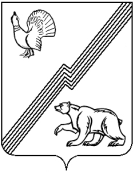 АДМИНИСТРАЦИЯ ГОРОДА ЮГОРСКАХанты-Мансийского автономного округа – Югры ПОСТАНОВЛЕНИЕот ________		                                                                                                      № ____О муниципальной программе города Югорска«Социально-экономическое развитие и муниципальное управление»  В соответствии со статьей 179 Бюджетного кодекса Российской Федерации, Указом Президента Российской Федерации от 07.05.2018 № 204 «О национальных целях и стратегических задачах развития Российской Федерации на период до 2024 года», Федеральным законом Российской Федерации от 28.06.2014 №172-ФЗ «О стратегическом планировании в Российской Федерации», Федеральным законом Российской Федерации от 06.10.2003 №131-ФЗ «Об общих принципах организации местного самоуправления в Российской Федерации», постановлениемадминистрации города Югорска от 18.10.2018 № 2876 «О модельной муниципальной программе города Югорска, порядке принятия решения о разработке муниципальных программ города Югорска, их формирования, утверждения и реализации в соответствии с национальными целями развития», в целях в целях социально-экономического развития города Югорска:Утвердить муниципальную программу города Югорска «Социально-экономическое развитие и муниципальное управление» (далее - муниципальная программа) (приложение).Определить департамент экономического развития и проектного управления администрации города Югорска ответственным исполнителем муниципальной программы.Признать утратившими силупостановления администрации города Югорска: - от 31.10.2013 № 3278 «О муниципальной программе города Югорска «Социально-экономическое развитие и совершенствование государственного и муниципального управления в городе Югорске на 2014-2020 годы»,- от 24.01.2014 № 160 «О внесении изменений в постановление администрации города Югорска от 31.10.2013 № 3278»,- от 28.03.2014 № 1188 «О внесении изменений в постановление администрации города Югорска от 31.10.2013 № 3278»,- от 30.04.2014 № 1885 «О внесении изменений в постановление администрации города Югорска от 31.10.2013 № 3278»,- от 04.06.2014 № 2519 «О внесении изменений в постановление администрации города Югорска от 31.10.2013 № 3278»,- от 06.08.2014 № 3997 «О внесении изменений в постановление администрации города Югорска от 31.10.2013 № 3278»,- от 15.10.2014 № 5383 «О внесении изменений в постановление администрации города Югорска от 31.10.2013 № 3278»,- от 14.11.2014 № 6225 «О внесении изменений в постановление администрации города Югорска от 31.10.2013 № 3278»,- от 27.11.2014 № 6446 «О внесении изменений в постановление администрации города Югорска от 31.10.2013 № 3278»,- от 22.12.2014 № 7220 «О внесении изменений в постановление администрации города Югорска от 31.10.2013 № 3278»,- от 30.12.2014 № 7406 «О внесении изменений в постановление администрации города Югорска от 31.10.2013 № 3278»,- от 02.02.2015 № 482 «О внесении изменений в постановление администрации города Югорска от 31.10.2013 № 3278»,- от 01.06.2015 № 2215 «О внесении изменений в постановление администрации города Югорска от 31.10.2013 № 3278»,- от 24.08.2015 № 2864 «О внесении изменений в постановление администрации города Югорска от 31.10.2013 № 3278»,- от 09.10.2015 № 3125 «О внесении изменений в постановление администрации города Югорска от 31.10.2013 № 3278»,- от 26.11.2015 № 3429 «О внесении изменений в постановление администрации города Югорска от 31.10.2013 № 3278»,- от 18.12.2015 № 3658 «О внесении изменений в постановление администрации города Югорска от 31.10.2013 № 3278»,- от 21.12.2015 № 3715 «О внесении изменений в постановление администрации города Югорска от 31.10.2013 № 3278»,- от 25.02.2016 № 423 «О внесении изменений в постановление администрации города Югорска от 31.10.2013 № 3278»,- от 17.03.2016 № 578 «О внесении изменений в постановление администрации города Югорска от 31.10.2013 № 3278»,- от 05.05.2016 № 956 «О внесении изменений в постановление администрации города Югорска от 31.10.2013 № 3278«О муниципальной программе города Югорска «Социально-экономическое развитие и совершенствование государственного и муниципального управления в городе Югорске на 2014-2020 годы»,- от 22.06.2016 № 1475 «О внесении изменений в постановление администрации города Югорска от 31.10.2013 № 3278«О муниципальной программе города Югорска «Социально-экономическое развитие и совершенствование государственного и муниципального управления в городе Югорске на 2014-2020 годы»,- от 13.09.2016 № 2214 «О внесении изменений в постановление администрации города Югорска от 31.10.2013 № 3278«О муниципальной программе города Югорска «Социально-экономическое развитие и совершенствование государственного и муниципального управления в городе Югорске на 2014-2020 годы»,- от 23.11.2016 № 2891 «О внесении изменений в постановление администрации города Югорска от 31.10.2013 № 3278«О муниципальной программе города Югорска «Социально-экономическое развитие и совершенствование государственного и муниципального управления в городе Югорске на 2014-2020 годы»,- от 22.12.2016 № 3284 «О внесении изменений в постановление администрации города Югорска от 31.10.2013 № 3278«О муниципальной программе города Югорска «Социально-экономическое развитие и совершенствование государственного и муниципального управления в городе Югорске на 2014-2020 годы»,- от 15.02.2017 № 404 «О внесении изменений в постановление администрации города Югорска от 31.10.2013 № 3278«О муниципальной программе города Югорска «Социально-экономическое развитие и совершенствование государственного и муниципального управления в городе Югорске на 2014-2020 годы»,- от 04.05.2017 № 998 «О внесении изменений в постановление администрации города Югорска от 31.10.2013 № 3278«О муниципальной программе города Югорска «Социально-экономическое развитие и совершенствование государственного и муниципального управления в городе Югорске на 2014-2020 годы»,- от 19.12.2017 № 3189 «О внесении изменений в постановление администрации города Югорска от 31.10.2013 № 3278«О муниципальной программе города Югорска «Социально-экономическое развитие и совершенствование государственного и муниципального управления в городе Югорске на 2014-2020 годы»,- от 19.12.2017 № 3190 «О внесении изменений в постановление администрации города Югорска от 31.10.2013 № 3278«О муниципальной программе города Югорска «Социально-экономическое развитие и совершенствование государственного и муниципального управления в городе Югорске на 2014-2020 годы»,- от 28.12.2017 № 3355 «О внесении изменений в постановление администрации города Югорска от 31.10.2013 № 3278«О муниципальной программе города Югорска «Социально-экономическое развитие и совершенствование государственного и муниципального управления в городе Югорске на 2014-2020 годы»,- от 24.01.2018 № 183 «О внесении изменений в постановление администрации города Югорска от 31.10.2013 № 3278«О муниципальной программе города Югорска «Социально-экономическое развитие и совершенствование государственного и муниципального управления в городе Югорске на 2014-2020 годы»,- от 19.04.2018 № 1094 «О внесении изменений в постановление администрации города Югорска от 31.10.2013 № 3278«О муниципальной программе города Югорска «Социально-экономическое развитие и совершенствование государственного и муниципального управления в городе Югорске на 2014-2020 годы»,- от 24.09.2018 № 2626 «О внесении изменений в постановление администрации города Югорска от 31.10.2013 № 3278«О муниципальной программе города Югорска «Социально-экономическое развитие и совершенствование государственного и муниципального управления в городе Югорске на 2014-2020 годы».3. Опубликовать постановление в официальном печатном издании города Югорска и разместить на официальном сайте органов местного самоуправления города Югорска и в государственной автоматизированной системе «Управление».4. Настоящее постановление вступает в силу после официального опубликования, но не ранее 01.01.2019.Глава города Югорска                                             	                              А.В. БородкинПриложение к постановлению администрации города Югорска от ______ №____  Муниципальная программа города Югорска «Социально-экономическое развитие и муниципальное управление» (далее – муниципальная программа)Паспортмуниципальной программы города ЮгорскаРаздел 1. О стимулировании инвестиционной и инновационной деятельности, развитие конкуренции и негосударственногосектора экономикиФормирование благоприятной деловой средыСовершенствование институтов и механизмов взаимодействия органов власти, бизнеса и структур гражданского общества, обеспечение активного участия населения в выработке важнейших решений являются ключевыми направлениями развития общества, обеспечивающими общественно-политическую стабильность. Снижение административных барьеров и уровня коррупции, рост эффективности бюджетных расходов, развитие кадрового потенциала государственной гражданской и муниципальной службы обеспечивают в целом повышение эффективности муниципального управления в городе Югорске.Создание комфортных условий для бизнеса – одно из ключевых условий обеспечения устойчивого роста, стабильного развития экономики и социальной сферы. Содействие развитию малого и среднего предпринимательства является одним из наиболее значимых направлений деятельности органов местного самоуправления в решении вопросов социально-экономического развития города Югорска и формировании стабильной социально-экономической и политической ситуации в городе. Малое предпринимательство, как динамичная форма хозяйствования, способствует развитию конкуренции, насыщению рынка необходимыми товарами и услугами, постепенному созданию среднего класса собственников, самостоятельно обеспечивающего собственное благосостояние и достойный уровень жизни. Количество субъектов малого и среднего предпринимательства, осуществляющих деятельность на территории города Югорска по состоянию на 01.01.2018, по данным Единого реестра субъектов малого и среднего предпринимательства, сформированного Федеральной налоговой службой Российской Федерации, составляет 1 303 субъектов (401 малое предприятие, 1 среднее предприятие, 901 индивидуальный предприниматель). В малом и среднем предпринимательстве заняты 3886 человек, что составляет 21,0% в общей списочной численности работающих.Учитывая высокую роль предпринимателей, осуществляющих деятельность в социально-экономическом развитии городамуниципальной программой предусмотрены меры поддержки, такие как: финансовая, имущественная, образовательная и информационно-консультационная. В целях формирования благоприятной деловой среды для развития малого и среднего предпринимательства, стимулирования к созданию и применению инновационных технологий, привлечения негосударственных организаций к осуществлению предпринимательской деятельности в сфере сельскохозяйственного производства муниципальной программой предусмотрены следующие виды поддержки:предоставление субсидии на возмещение части затрат за приобретение сельскохозяйственной техники, строительство (модернизацию) сельскохозяйственных объектов, внедрение ресурсосберегающих и инновационных технологий.Обеспечение доступности различных форм и видов поддержки субъектов малого и среднего предпринимательства является одной из основных задач в условиях постоянно меняющейся социально-экономической ситуации, вследствие изменения федерального и регионального законодательства, регулирующего деятельность в сфере малого и среднего предпринимательства, уточнения стратегических направлений на федеральном, окружном, местном уровнях и других внешних и внутренних факторов.В Югорске, как и в целом в Югре, внедрены все положения Стандарта деятельности по обеспечению благоприятного инвестиционного климата в регионе, учтены лучшие региональные практики, создан необходимый минимум условий для увеличения притока инвестиций. Внедрение Стандарта позволило упростить административные процедуры и создать более комфортную среду для открытия своего дела или расширения уже существующих производств.В целях исключения избыточного регулирования и воздействия на бизнес, внедрена процедура оценки регулирующего воздействия проектов муниципальных правовых актов администрации города Югорска и экспертизы принятых администрацией города Югорска муниципальных нормативных правовых актов, затрагивающих вопросы осуществления предпринимательской и инвестиционной деятельности.Формированию благоприятной деловой среды в городе способствует реализация соглашения о взаимном сотрудничестве с организациями, образующими инфраструктуру поддержки субъектов малого и среднего предпринимательства таких как: Фонд поддержки предпринимательства Югры, Торгово-промышленная палата Ханты - Мансийского автономного округа-Югры, Фонд развития Ханты - Мансийского автономного округа-Югры, Фонд «Югорская региональная микрокредитная компания», Совет предпринимателей города Югорска.1.2.Инвестиционные проектыВ целях создания условия для реализации в городе Югорске инвестиционных проектов осуществляется ведение реестра инвестиционных площадок, формируется реестр приоритетных инвестиционных проектов, в том числе проектов, реализация которых осуществляется за счет внебюджетных инвестиций. Информация о строительстве (модернизации) животноводческого комплекса мясо- молочного направления приведена в таблице 7.1.3  Развитие конкуренцииДля своевременного реагирования на изменения ассортимента и розничных цен, администрацией города Югорска еженедельно осуществляется мониторинг цен на социально значимые продовольственные товары по 26 наименованиям товаров в торговых сетях, ежемесячно - мониторинг цен на ярмарочной площадке. В целях развития конкуренции и содействия импортозамещению предусмотрена государственная поддержка на:производство и реализацию сельскохозяйственной продукции;поддержку мясного скотоводства;внедрение энергосберегающих, ресурсосберегающих и передовых технологий;развитие переработки сельскохозяйственной продукции;создание современных высокотехнологичных объектов по производству сельскохозяйственной продукции.Обозначенные меры способствуют снижению себестоимости продукции, произведенной на территории города, повышению ее качества, что позволяет ей конкурировать с аналогичной продукцией из соседних регионов.Мероприятий муниципальной программы направлены на развитие конкуренции и содействие импортозамещению в сфере сельскохозяйственного производства, в том числе на создание высокотехнологичных современных комплексов по производству сельскохозяйственной продукции, внедрению передовых ресурсосберегающих технологий.Межрегиональное сотрудничество способствует обмену опытом по развитию малого и среднего бизнеса, привлечению инвестиций в экономику города Югорска и содействует созданию благоприятного инвестиционного климата, продвижению экспортного продукта, производимого в городе Югорске, на внешние рынки, насыщению внутреннего рынка качественными товарами и услугами, повышению качества и конкурентоспособности, расширению ассортимента югорских товаров и услуг и, следовательно, повышению благосостояния населения города.В целях формирования благоприятных условий для импортозамещенияпредприниматели города принимают участие в  окружной выставке «Товары земли Югорской» и конкурсе «Лучший товар Югры».Эффективное и рациональное использование существующих ресурсов города Югорска при одновременном развитии приоритетных проектов и региональной и муниципальной инфраструктуры, широкая информационная поддержка, повышение качества проводимых социально значимых мероприятий, вовлечение в совместную деятельность граждан, обучение и привлечение профессиональных кадров и высококвалифицированных специалистов в совокупности обеспечат повышение конкурентоспособности города Югорска в средне- и долгосрочной перспективе.Реализация конкурентной политики осуществляется в соответствии комплексом мер («дорожная карта») по содействию развитию конкуренции в автономном округе, утвержденный распоряжением Правительства автономного округа от 10 июля 2015 года № 387-рп  «О перечне приоритетных и социально значимых рынков товаров и услуг, плане мероприятий («дорожной карте») по содействию развитию конкуренции в автономном округе и признании утратившим силу распоряжения Правительства Ханты-Мансийского автономного округа – Югры от 4 июля 2014 года № 382-рп «О плане мероприятий («дорожной карте») «Развитие конкуренции вХанты-Мансийском автономном округе – Югре». В 2016 году заключено соглашение между Правительством автономного округа и органами местного самоуправления городских округов и муниципальных районов автономного округа по внедрению в автономном округе стандарта развития конкуренции.Раздел 2. Механизм реализации муниципальной программыМеханизм реализации муниципальной программы включает разработку и принятие нормативных правовых актов города Югорска, необходимых для ее выполнения, ежегодное уточнение перечня программных мероприятий на очередной финансовый год и плановый период с уточнением затрат по программным мероприятиям в соответствии с мониторингом фактически достигнутых целевых показателей реализации муниципальной программы, а также связанные с изменениями внешней среды, финансировании программных мероприятий.Ответственным исполнителем муниципальной программы является департамент экономического развития и проектного управления администрации города Югорска (далее – ответственный исполнитель).Ответственный исполнитель осуществляет управление реализацией муниципальной программы, обладает правом вносить предложения об изменении объемов финансовых средств, направляемых на реализацию подпрограмм и на решение отдельных задач муниципальной программы.Функции главного распорядителя бюджетных средств осуществляет управление по бухгалтерскому учету и отчетности администрации города Югорска.Механизм реализации муниципальной программы представляет собой скоординированные по срокам и направлениям действия и включает:- разработку проектов муниципальных правовых актов, необходимых для выполнения муниципальной программы (подпрограммы);- взаимодействие с Департаментом экономического развития, Департаментом промышленности, Департаментом труда и занятости населения Ханты-Мансийского автономного округа-Югры и другими исполнительными органами государственной власти Ханты-Мансийского автономного округа-Югры, органами местного самоуправления муниципальных образований Ханты-Мансийского автономного округа-Югры, коммерческими и некоммерческими организациями по вопросам, относящимся к установленным сферам деятельности управления экономической политики;- заключение с органами исполнительной власти автономного округа договоров (соглашений) о взаимодействии по вопросам, относящимся к установленным сферам деятельности;- уточнение объемов финансирования по программным мероприятиям на очередной финансовый год и плановый период в соответствии с мониторингом фактически достигнутых результатов путем сопоставления их с целевыми показателями реализации муниципальной программы;- эффективное использование средств, выделенных на реализацию муниципальной программы;- формирование отчетности о ходе реализации муниципальной программы;- информирование общественности о ходе и результатах реализации муниципальной программы, финансировании программных мероприятий, в том числе о механизмах реализации отдельных подпрограмм и мероприятий.Оценка исполнения мероприятий основана на мониторинге целевых показателей муниципальной программы и результатов ее реализации путем сопоставления, фактически достигнутых целевых показателей с показателями, установленными при утверждении муниципальной программы. В соответствии с данными мониторинга по фактически достигнутым результатам реализации в муниципальную программу могут быть внесены корректировки. В случае выявления лучших практик реализации программных мероприятий в программу могут быть внесены корректировки, связанные с оптимизацией этих мероприятий.Значения целевых показателей результатов реализации муниципальной программы, включающих ссылки на соответствующие нормативные правовые акты Российской Федерации приведены в  Таблице 1 к муниципальной программе.Перечень возможных рисков при реализации муниципальной программы и мер по их преодолению приведен в Таблице 6 к муниципальной программе.Внедрение технологий бережливого производства планируется осуществлять путем обучения сотрудников Департамента экономического управления и проектной деятельности администрации города Югорска принципам бережливого производства, результатами которого являются повышение эффективности в области муниципального управления, ускорение принятия стратегических решений, улучшение взаимодействия между органами власти всех уровней.Особенности механизма реализации подпрограмм муниципальной программы: 1. Подпрограмма IСовершенствование системы муниципального стратегического управления, реализация отдельных государственных полномочий.Реализация основного мероприятия подпрограммы осуществляется на основе государственных (муниципальных) контрактов (договоров) на приобретение товаров (оказание услуг, выполнение работ) для государственных (муниципальных) нужд, заключаемых муниципальными заказчиками с исполнителями в установленном законодательством Российской Федерации порядке, а также предусматривает выплату денежного содержания работникам органов и структурных подразделений администрации города и работникам обеспечивающих учреждений на исполнение соответствующих полномочий и функций. Расходы на исполнение отдельных государственных полномочий осуществляются в соответствии с законодательством автономного округа о передаче отдельных государственных полномочий: - в сфере государственной регистрации актов гражданского состояния»;- по хранению архивных документов, комплектованию архивных фондов муниципальных архивов архивными документами, использованию архивных документов относящихся к государственной собственности Ханты-Мансийского автономного округа - Югры и находящихся на территории муниципального образования;- по осуществлению деятельности по опеке и попечительству.2. Подпрограмма II Развитие малого и среднего предпринимательства.Мероприятия подпрограммы реализуются в соответствии с порядком предоставления финансовой поддержки муниципальным образованиям автономного округа, утвержденным государственной программой Ханты-Мансийского автономного округа – Югры «Развитие экономического потенциала», утвержденной постановлением Правительства Ханты-Мансийского автономного округа - Югры 05.10.2018 № 336-п (далее – государственная программа).Департаментом экономического развития и проектного управления администрации города Югорска ежегодно, в срок до 1 декабря, формируется заявка (пакет документов) на предоставление субсидии с указанием объемов финансирования и направлений использования денежных средств, соответствующих государственной программе.Реализация подпрограммы осуществляется на условиях софинансирования из бюджета автономного округа.Уровень софинансирования расходных обязательств муниципальных образований за счет предоставляемой субсидии на очередной финансовый год определяется Депэкономики Югры и утверждается приказом Депэкономики Югры ежегодно до 10 сентября.Уровень софинансирования расходных обязательств муниципального образования за счет предоставляемой субсидии на создание и (или) обеспечение деятельности ЦМИТ устанавливается в размере 50% расходных обязательств муниципального образования. Реализация поддержки в виде Грантов в форме субсидий осуществляется из бюджета муниципального образования город Югорск на безвозмездной и безвозвратной основе на финансирование целевых расходов на условиях и в порядке, предусмотренном муниципальным правовым актом.Оказание имущественной поддержки субъектаммалого и среднего предпринимательства осуществляется в виде предоставления в аренду муниципального имущества, включенного в перечень муниципального имущества муниципального образования городской округ город Югорск, предоставляемого во владение и (или) в пользование субъектам малого и среднего предпринимательства, в порядке, предусмотренном муниципальным правовым актом.Финансовая поддержка в рамках подпрограммы осуществляется на основе Соглашения о предоставлении субсидии местному бюджету из бюджета Ханты-Мансийского автономного округа - Югры, заключенного администрацией города Югорска с Депэкономики Югры и договоров, заключаемых в соответствии с законодательством непосредственно с получателями поддержки - субъектами малого и среднего предпринимательства.Суммы финансирования за счет средств окружного бюджета уточняются ежегодно. Расходование средств субсидии осуществляется в пределах объемов, полученных по заявленным направлениям.Финансовая поддержка субъектов малого и среднего предпринимательства в виде субсидий на частичное возмещение фактически произведенных расходов осуществляется в порядке, предусмотренном муниципальным правовым актом.Предоставление субсидий на создание и (или) обеспечение деятельности ЦМИТ осуществляется на условиях долевого финансирования целевых расходов по приобретению высокотехнологичного оборудования и в порядке, предусмотренном муниципальным правовым актом.Освоение средств в рамках заключенного Соглашения с Депэкономики Югры по направлениям, не предусматривающим предоставление субъектаммалого и среднего предпринимательства субсидий (грантов), осуществляется на основе государственных (муниципальных) контрактов (договоров) на приобретение товаров (оказание услуг, выполнение работ) для государственных (муниципальных) нужд, заключаемых муниципальными заказчиками с исполнителями в установленном законодательством Российской Федерации порядке. Реализация подпрограммы осуществляется с учетом особенностей, определенных Порядком предоставления субсидий муниципальным образованиям автономного округа (Приложение 6 к государственной программе).3. Подпрограмма III Развитие агропромышленного комплекса.Реализация подпрограммы III «Развитие агропромышленного комплекса»представляет собой выполнение отдельного государственного полномочия по поддержке сельскохозяйственного производства, при этом, департамент экономического развития и проектного управления администрации города Югорска, как уполномоченный орган, на который возложены функции по исполнению отдельного государственные полномочия, обязан:  - действовать в соответствии с законодательством Российской Федерации и Ханты-Мансийского автономного округа - Югры;- использовать по целевому назначению финансовые средства, передаваемые из бюджета автономного округа для исполнения переданного им отдельного государственного полномочия, в пределах предоставленных субвенций;- представлять в уполномоченные исполнительные органы государственной власти автономного округа отчеты об исполнении переданного им отдельного государственного полномочия и использовании предоставленных субвенций;- возвратить в установленном порядке неиспользованные финансовые средства в случае прекращения осуществления переданного им отдельного государственного полномочия.Порядок предоставления субсидий сельхозпроизводителям утверждается Правительством Ханты-Мансийского автономного округа - Югры.Положениями муниципальной программы, в соответствии с ее целями и задачами предусмотрены предоставление субсидий сельскохозяйственным товаропроизводителям, в соответствии со статьями 78,78.1 Бюджетного кодекса Российской Федерации. Ставки субсидий на поддержку сельского хозяйства представлены в приложении 1 к государственной программе Ханты-Мансийского автономного округа – Югры «Развитие агропромышленного комплекса» (далее - государственная программа), порядки предоставления субсидий представлены в приложениях 2-24 к государственной программе.Приказами Департамента промышленности Ханты-Мансийского автономного округа -Югры определяются формы соглашения, справок – расчетов на предоставление субсидий, отчетности об осуществлении переданного органам местного самоуправления отдельного государственного полномочия по поддержке сельскохозяйственного производства. Приказом Департамента финансов администрации города Югорска определяется форма соглашения на предоставление субсидий сельхозтоваропроизводителям города Югорска.Департамент экономического развития и проектного управления администрации города Югорска ежемесячно проводит работу по проверке документов, расчету и подготовке заявки на выплату субсидий, которая направляется  Департамент промышленности автономного округа в установленные сроки, формирует отчетность по исполнению государственного полномочия по поддержке сельскохозяйственного производства. Ежегодно проводится работа по принятию заявлений на выплату субсидий, подготовке и утверждению единого списка получателей субсидий, в том числе, для выплаты субсидий гражданам, ведущим личное подсобное хозяйство, на содержание маточного поголовья сельскохозяйственных животных.Средства окружного бюджета привлекаются в объемах, определенных государственной программой Ханты-Мансийского автономного округа – Югры «Развитие агропромышленного комплекса». Субсидии сельхозтоваропроизводителям выплачиваются в соответствии с требованиями (условиями), определенными государственной программой.Выплата субсидий производится на основании муниципальных правовых актов и соглашений, заключаемых с сельхозпроизводителями.4. Подпрограмма IV Предоставление государственных и муниципальных услуг через многофункциональный центр.Реализация подпрограммы осуществляется посредством предоставления субсидии муниципальному автономному учреждению «Многофункциональный центр предоставления государственных и муниципальных услуг» (МФЦ) на финансовое обеспечение выполнения муниципального задания, которое утверждается с учетом требований Федерального закона от 27.07.2010 № 210-ФЗ «Об организации предоставления государственных и муниципальных услуг», Указа Президента Российской Федерации от 07.05.2012 №  601 «Об основных направлениях совершенствования системы государственного управления» и функций, установленных Постановлением Правительства Российской Федерации от 22.12.2012 № 1376 «Об утверждении Правил организации деятельности многофункциональных центров предоставления государственных и муниципальных услуг».Субсидии МФЦ предоставляются из бюджета города Югорска с привлечением средств бюджета автономного округа в соответствии с Порядком предоставления субсидии муниципальным образованиям Ханты-Мансийского автономного округа - Югрына предоставление государственных услуг в МФЦ и Методикой расчета субсидии, определенныхв приложении 3 к государственной программе Ханты-Мансийского автономного округа – Югры «Развитие экономического потенциала». Департаментом экономического развития и проектного управления администрации города Югорска ежегодно формируется заявка (пакет документов) на предоставление субсидии.Субсидия предоставляется на условиях софинансирования бюджетом муниципального образования не менее 5% расходов МФЦ, направленных на предоставление государственных услуг, включая услуги информирования и консультирования. Субсидия предоставляется на основе Соглашения, заключаемого с Депэкономики Югры в объеме, рассчитанном исходя из представленного муниципальным образованием планового задания на текущий год, с ежемесячной разбивкой.5. Подпрограмма V«Улучшение условий и охраны труда».Исполнение отдельных государственных полномочий в сфере трудовых отношений и государственного управления охраной труда осуществляется уполномоченным органом департаментом экономического развития и проектного управления администрации города Югорска. Средства окружного бюджета привлекаются в объемах, определенных государственной программой Ханты-Мансийского автономного округа - Югры «Поддержка занятости населения», утвержденной постановлением Правительства Ханты-мансийского автономного округа - Югры от 05.10.2018 № 343-п «О государственной программе Ханты-Мансийского автономного округа – Югры «Поддержка занятости населения». Обязанности по обеспечению безопасных условий и охраны труда возлагаются на работодателя.Основным критерием оценки состояния дел в сфере охраны труда, способом получения достоверной информации о производственных рисках и о мерах, которые необходимо предпринять по защите прав работников, является проведение специальной оценки условий труда.Система управления охраной труда построена на  принципах реагирования на страховые случаи, а не на принципах их профилактики. Основное внимание уделяется не предупреждению случаев повреждений здоровья работников, а компенсационным мероприятиям при наступлении несчастных случаев, что приводит к отсутствию экономической заинтересованности работодателей в проведении профилактических мероприятий, направленных на улучшение условий труда, охрану здоровья и социальную защиту работников.В целях информирования и содействия в организации работы по охране труда в городе Югорске  сформирован городской реестр специалистов по охране труда. Работодатели – субъекты малого и среднего бизнеса, не имеющие служб охраны труда, могут  обращаться за помощью к таким специалистам, которые окажут содействие в организации работы по охране труда. Работа Межведомственной комиссии по охране труда, в состав которой входят представители надзорно-контрольных органов, специалисты по охране труда организаций города, специалисты администрации города направлена на предупреждение и профилактику производственного травматизма. На заседаниях комиссии заслушиваются работодатели города, допустившие случаи травматизма на производстве. С целью разработки комплекса мер, направленных на улучшение условий и охраны труда на  производстве, комиссия коллегиально принимает решения, которые доводятся до работодателей. С целью выявления, изучения и распространение положительного опыта в сфере организации работы по охране труда, регулирования социально-трудовых отношений и снижения производственного травматизма, повышения эффективности и качества работы по созданию безопасных условий труда организуются муниципальные конкурсы среди работодателей, специалистов и уполномоченных по охране труда.Дальнейшее развитие системы социального партнерства и обеспечение исполнения отдельных государственных полномочий по государственному управлению охраной труда способствуют достижению приоритетных целей государства - реализации гарантий трудовых прав и свобод, созданию благоприятных условий труда.Обеспечение методического руководства работой служб охраны труда и проведение мониторинга состояния условий и охраны труда в организациях города Югорска позволит повысить уровень профессиональной подготовки кадров, создать более благоприятные условия для работы служб охраны труда организаций города.Таблица 1 Целевые показатели муниципальной программыТаблица 2Перечень основных мероприятий муниципальной программыТаблица 3 Портфели проектов и проекты, направленные в том числе на реализацию национальных и федеральных проектов Российской Федерации и Ханты-Мансийского автономного округа – Югры, муниципальных проектовТаблица 4 Характеристика основных мероприятий муниципальной программы,их связь с целевыми показателямиТаблица 5Сводные показатели муниципальных заданийТаблица 6Перечень возможных рисков при реализации муниципальной программы и мер по их преодолениюТаблица 7Перечень объектов капитального строительстваНаименование муниципальной программыСоциально-экономическое развитие и муниципальное управлениеДата утверждения муниципальной программы (наименование и номер соответствующего муниципального правового акта)*Ответственный исполнитель муниципальной программыДепартамент экономического развития и проектного управления администрации города ЮгорскаСоисполнители муниципальной программыУправление бухгалтерского учета и отчетности администрации города Югорска.Муниципальное казенное учреждение «Централизованная бухгалтерия».Муниципальное казенное учреждение «Служба обеспечения органов местного самоуправления».Отдел опеки и попечительства администрации города Югорска.Цели муниципальной программы 1. Совершенствование и реализация муниципальной политики в отдельных секторах экономики,повышение качества стратегического планирования.2. Создание условий для устойчивого развития малого и среднего предпринимательства на территории города Югорска.3. Устойчивое развитие агропромышленного комплекса. 4. Создание условий для предоставления государственных и муниципальных услуг по принципу «одного окна».5. Реализация основных направлений государственной политики в области социально-трудовых отношений и охраны труда.Задачи муниципальной программы Повышение качества муниципального управления и администрирования госполномочий.Обеспечение доступности мер поддержки субъектов малого и среднего предпринимательства. Формирование благоприятного предпринимательского климата и условий для ведения бизнеса.Оказание мер государственной поддержки сельхозтоваропроизводителям.Повышение качества предоставления государственных и муниципальных услуг путем организации их предоставления по принципу «одного окна».Развитие социального партнерства и государственное управление охраной трудаПодпрограммы или основные мероприятияПодпрограмма I «Совершенствование системы муниципального стратегического управления, реализация отдельных государственных полномочий»Подпрограмма II «Развитие малого и среднего предпринимательства»Подпрограмма III «Развитие агропромышленного комплекса»Подпрограмма IV «Предоставление государственных и муниципальных услуг через многофункциональный центр (МФЦ)» Подпрограмма V «Улучшение условий и охраны труда»Наименование портфеля проектов, проекта, направленных, в том числе на реализацию в городе Югорске национальных проектов (программ) Российской Федерации«Малый и средний бизнес и поддержка индивидуальной предпринимательской инициативы вХанты-Мансийском автономном округе - Югре»Целевые показатели муниципальной программы 1. Исполнение плановых значений по администрируемым доходам (без учета безвозмездных поступлений) за отчетный год 100%;- исполнение расходных обязательств по реализации вопросов местного значения не менее 95%.2. Увеличение численности занятых в сфере малого и среднего предпринимательства, включая индивидуальных предпринимателей, с 3,8 до 4,9 тыс. человек.3. Увеличение количества субъектов малого и среднего предпринимательства (включая индивидуальных предпринимателей) в расчете на 10 тыс. человек населения города Югорска, с 330,0 до 430,0ед.4. Количество получателей государственной поддержки осуществляющих производство сельскохозяйственной продукции не менее 5 единиц;- освоение средств, переданных на исполнение отдельного государственного полномочия по поддержке сельскохозяйственных производителей не менее 95%.5. Среднее время ожидания в очереди для подачи (получения) документов по предоставлению государственных и муниципальных услуг в МФЦ не более 15 минут.6. Уровень удовлетворенности граждан качеством предоставления государственных и муниципальных услуг в МФЦ не менее 90%.7. Снижение численности пострадавших в результате несчастных случаев на производстве с утратой трудоспособности на 1 рабочий день и более с 446 до 270 человек к концу 2030 года.8. Освоение средств, переданных на исполнение отдельных государственных полномочий в сфере трудовых отношений и государственного управления охраной труда не менее 95 %.Сроки реализации муниципальной программы2019 по 2025 годыи на период до 2030 годаПараметры финансового обеспечениямуниципальной программы Общий объем финансирования5843187,0 тыс. руб., в том числе по годам:2019 год – 444972,0 тыс. рублей;2020 год – 447040,8  тыс. рублей;2021 год – 464085,7  тыс. рублей;2022 год – 482297,5 тыс. рублей.2023 год – 485915,5  тыс. рублей;2024 год – 489713,5 тыс. рублей;2025 год – 494425,5 тыс. рублей;2026-2030 год – 2534736,5 тыс. рублей.Из них:федеральный бюджет98907,2 тыс. руб., в том числе по годам:2019 год – 8836,3 тыс. рублей;2020 год – 7863,9тыс. рублей;2021 год – 8220,7 тыс. рублей;2022 год – 8220,7 тыс. рублей.2023 год – 8220,7 тыс. рублей;2024 год – 8220,7 тыс. рублей;2025 год – 8220,7 тыс. рублей;2026-2030 год – 41103,5 тыс. рублей.бюджетавтономного округа3073569,8 тыс. руб., в том числе по годам:2019 год – 226120,8 тыс. рублей;2020 год – 239486,6 тыс. рублей;2021 год – 256352,3 тыс. рублей;2022 год – 261234,9 тыс. рублей;2023 год – 261247,9 тыс. рублей;2024 год – 261260,9 тыс. рублей;2025 год – 261274,9 тыс. рублей;2026-2030 год – 1306591,5 тыс. рублей.бюджет города Югорска2667110,0 тыс. руб., в том числе по годам:2019 год – 209714,9 тыс. рублей;2020 год – 199390,3 тыс. рублей;2021 год – 199212,7 тыс. рублей;2022 год – 212541,9 тыс. рублей.2023 год – 216146,9 тыс. рублей;2024 год – 219931,9тыс. рублей;2025 год – 224629,9 тыс. рублей;2026-2030 год – 1185541,5 тыс. рублей.Иные внебюджетные источники 3600,0 тыс. рублей, в том числе по годам:2019 год – 300,0 тыс. рублей;2020 год – 300,0 тыс. рублей;2021 год – 300,0 тыс. рублей;2022 год – 300,0 тыс. рублей.2023 год – 300,0тыс. рублей;2024 год – 300,0тыс. рублей;2025 год – 1500,0 тыс. рублей;Параметры финансового портфеля проектов, проекта, направленных, в том числе на реализацию в городе Югорске национальных проектов (программ) Российской Федерации, реализуемых в составе муниципальной программыОбщий объем финансирования25381,1 тыс. руб., в том числе по годам:2019 год – 5741,5 тыс. рублей;2020 год – 4909,9 тыс. рублей;2021 год – 4909,9 тыс. рублей;2022 год – 4909,9_ тыс. рублей.2023 год – 4909,9 тыс. рублей;2024 год – 4909,9 тыс. рублей.№ показателяНаименование целевых показателей Ед. измеренияБазовый показатель на начало реализации муниципальной программыЗначения показателя по годамЗначения показателя по годамЗначения показателя по годамЗначения показателя по годамЗначения показателя по годамЗначения показателя по годамЗначения показателя по годамЗначения показателя по годамЦелевое значение показателя на момент окончания реализации муниципальной программы№ показателяНаименование целевых показателей Ед. измеренияБазовый показатель на начало реализации муниципальной программы2019 2020 2021 2022 20232024 20252026-2030 Целевое значение показателя на момент окончания реализации муниципальной программы1234567891011121Исполнение плановых значений по администрируемым доходам (без учета безвозмездных поступлений) за отчетный год%1001001001001001001001001001002Исполнение расходных обязательств по реализации вопросов местного значения%≥ 95≥ 95≥ 95≥ 95≥ 95≥ 95≥ 95≥ 95≥ 95≥ 953Численность занятых в сфере малого и среднего предпринимательства, включая индивидуальных предпринимателей <3>тыс.чел.3,83,83,94,14,34,54,74,94,94,94Количество субъектов малого и среднего предпринимательства (включая индивидуальных предпринимателей) в расчете на 10 тыс. человек населения города Югорска <2>10 тыс.чел.330,0345,0360,0375,0390,0410,0420,0430,0430,0430,05Количество получателей государственной поддержки осуществляющих производство сельскохозяйственной продукции<2>Ед.55555555556Освоение средств, переданных на исполнение отдельного государственного полномочия по поддержке сельскохозяйственных производителей <2>%959595959595959595957Среднее время ожидания в очереди для подачи (получения) документов по предоставлению государственных и муниципальных услуг в МФЦ <1>минуты15≤ 15≤ 15≤ 15≤ 15≤ 15≤ 15≤ 15≤ 15≤ 158Уровень удовлетворенности граждан качеством предоставления государственных и муниципальных услуг  в МФЦ <1>%909090909090909090909Численность пострадавших в результате несчастных случаев на производстве с утратой трудоспособности на 1 рабочий день и более с 446 до 270 человек к концу  2030 года<3>чел.44643042542041040039038039027010Освоение средств, переданных на исполнение отдельных государственных полномочий в сфере трудовых отношений и государственного управления охраной труда<3>%≥ 95≥ 95≥ 95≥ 95≥ 95≥ 95≥ 95≥ 95≥ 95≥ 95<1>. Указ Президента Российской Федерации от 7 мая 2012 года № 601 «Об основных направлениях совершенствования системы государственного управления».<2>. Указ Президента Российской Федерации от 7 мая 2012 года № 596 «О долгосрочной государственной экономической политике».<3>. Указ Президента Российской Федерации от 7 мая 2018 года № 204 «О национальных целях и стратегических задачах развития Российской Федерации на период до 2024 года».Номер  строкиНомер основного мероприятияОсновные мероприятия муниципальной программы (их связь с целевыми показателями муниципальной программы)Ответственный исполнитель/ соисполнитель (наименование органа или структурного подразделения, учреждения)Финансовые затраты на реализацию (тыс. рублей)Финансовые затраты на реализацию (тыс. рублей)Финансовые затраты на реализацию (тыс. рублей)Финансовые затраты на реализацию (тыс. рублей)Финансовые затраты на реализацию (тыс. рублей)Финансовые затраты на реализацию (тыс. рублей)Финансовые затраты на реализацию (тыс. рублей)Финансовые затраты на реализацию (тыс. рублей)Финансовые затраты на реализацию (тыс. рублей)Финансовые затраты на реализацию (тыс. рублей)Номер  строкиНомер основного мероприятияОсновные мероприятия муниципальной программы (их связь с целевыми показателями муниципальной программы)Ответственный исполнитель/ соисполнитель (наименование органа или структурного подразделения, учреждения)Источники финансированияВсегоВ том числе по годам:В том числе по годам:В том числе по годам:В том числе по годам:В том числе по годам:В том числе по годам:В том числе по годам:В том числе по годам:Номер  строкиНомер основного мероприятияОсновные мероприятия муниципальной программы (их связь с целевыми показателями муниципальной программы)Ответственный исполнитель/ соисполнитель (наименование органа или структурного подразделения, учреждения)Источники финансированияВсего20192020202120222023202420252026 - 2030А123456789101112133Подпрограмма IСовершенствование системы муниципального стратегического управления, реализация отдельных государственных полномочийПодпрограмма IСовершенствование системы муниципального стратегического управления, реализация отдельных государственных полномочийПодпрограмма IСовершенствование системы муниципального стратегического управления, реализация отдельных государственных полномочийПодпрограмма IСовершенствование системы муниципального стратегического управления, реализация отдельных государственных полномочийПодпрограмма IСовершенствование системы муниципального стратегического управления, реализация отдельных государственных полномочийПодпрограмма IСовершенствование системы муниципального стратегического управления, реализация отдельных государственных полномочийПодпрограмма IСовершенствование системы муниципального стратегического управления, реализация отдельных государственных полномочийПодпрограмма IСовершенствование системы муниципального стратегического управления, реализация отдельных государственных полномочийПодпрограмма IСовершенствование системы муниципального стратегического управления, реализация отдельных государственных полномочийПодпрограмма IСовершенствование системы муниципального стратегического управления, реализация отдельных государственных полномочийПодпрограмма IСовершенствование системы муниципального стратегического управления, реализация отдельных государственных полномочийПодпрограмма IСовершенствование системы муниципального стратегического управления, реализация отдельных государственных полномочий41.1Обеспечение деятельности администрации города Югорска и обеспечивающих учреждений (1,2)Управление бухгалтерского учета и отчетности администрации города Югорскавсего2126558,5166302,8155577,8155725,6167615,7171233,7175031,7178743,7956327,551.1Обеспечение деятельности администрации города Югорска и обеспечивающих учреждений (1,2)Управление бухгалтерского учета и отчетности администрации города Югорскафедеральный бюджет98907,28836,37863,98220,78220,78220,78220,78220,741103,561.1Обеспечение деятельности администрации города Югорска и обеспечивающих учреждений (1,2)Управление бухгалтерского учета и отчетности администрации города Югорскабюджет автономного округа186206,015277,115409,815487,115504,015517,015530,015544,07793771.1Обеспечение деятельности администрации города Югорска и обеспечивающих учреждений (1,2)Управление бухгалтерского учета и отчетности администрации города Югорскаместный бюджет 1841445,3142189,4132304,1132017,8143891,0147496,0151281,0154979,083728781.1Обеспечение деятельности администрации города Югорска и обеспечивающих учреждений (1,2)Управление бухгалтерского учета и отчетности администрации города Югорскаиные внебюджетные источники0,00,00,00,00,00,00,00,00,091.1Обеспечение деятельности администрации города Югорска и обеспечивающих учреждений (1,2)МКУ «Централизованная бухгалтерия»всего239400,019800,019800,019800,020000,020000,020000,020000,0100000,0101.1Обеспечение деятельности администрации города Югорска и обеспечивающих учреждений (1,2)МКУ «Централизованная бухгалтерия»федеральный бюджет0,00,00,00,00,00,00,00,00,0111.1Обеспечение деятельности администрации города Югорска и обеспечивающих учреждений (1,2)МКУ «Централизованная бухгалтерия»бюджет автономного округа0,00,00,00,00,00,00,00,00,0121.1Обеспечение деятельности администрации города Югорска и обеспечивающих учреждений (1,2)МКУ «Централизованная бухгалтерия»местный бюджет 239400,019800,019800,019800,020000,020000,020000,020000,0100000,0131.1Обеспечение деятельности администрации города Югорска и обеспечивающих учреждений (1,2)МКУ «Централизованная бухгалтерия»иные внебюджетные источники0,00,00,00,00,00,00,00,00,0141.1Обеспечение деятельности администрации города Югорска и обеспечивающих учреждений (1,2)МКУ«Служба обеспечения органов местного самоуправления»всего543000,044000,044000,044000,045000,045000,045000,046000,0230000,0151.1Обеспечение деятельности администрации города Югорска и обеспечивающих учреждений (1,2)МКУ«Служба обеспечения органов местного самоуправления»федеральный бюджет0,00,00,00,00,00,00,00,00,0161.1Обеспечение деятельности администрации города Югорска и обеспечивающих учреждений (1,2)МКУ«Служба обеспечения органов местного самоуправления»бюджет автономного округа0,00,00,00,00,00,00,00,00,0171.1Обеспечение деятельности администрации города Югорска и обеспечивающих учреждений (1,2)МКУ«Служба обеспечения органов местного самоуправления»местный бюджет543000,044000,044000,044000,045000,045000,045000,046000,0230000181.1Обеспечение деятельности администрации города Югорска и обеспечивающих учреждений (1,2)МКУ«Служба обеспечения органов местного самоуправления»иные внебюджетные источники0,00,00,00,00,00,00,00,00,0191.1Обеспечение деятельности администрации города Югорска и обеспечивающих учреждений (1,2)Отдел опеки и попечительства администрации города Югорскавсего1118218,567417,782141,896865,996865,996865,996865,996865,9484329,5201.1Обеспечение деятельности администрации города Югорска и обеспечивающих учреждений (1,2)Отдел опеки и попечительства администрации города Югорскафедеральный бюджет0,00,00,00,00,00,00,00,00,0211.1Обеспечение деятельности администрации города Югорска и обеспечивающих учреждений (1,2)Отдел опеки и попечительства администрации города Югорскабюджет автономного округа1118218,567417,782141,896865,996865,996865,996865,996865,9484329,5221.1Обеспечение деятельности администрации города Югорска и обеспечивающих учреждений (1,2)Отдел опеки и попечительства администрации города Югорскаместный бюджет0,00,00,00,00,00,00,00,00,0231.1Обеспечение деятельности администрации города Югорска и обеспечивающих учреждений (1,2)Отдел опеки и попечительства администрации города Югорскаиные внебюджетные источники0,00,00,00,00,00,00,00,00,024Итого по подпрограмме Iвсего4027177,0297520,5301519,6316391,5329481,6333099,6336897,6341609,61770657,025Итого по подпрограмме Iфедеральный бюджет98907,28836,37863,98220,78220,78220,78220,78220,741103,526Итого по подпрограмме Iбюджет автономного округа1304424,582694,897551,6112353,0112369,9112382,9112395,9112409,9562266,527Итого по подпрограмме Iместный бюджет 2623845,3205989,4196104,1195817,8208891,0212496,0216281,0220979,01167287,028Итого по подпрограмме Iиные внебюджетные источники0,00,00,00,00,00,00,00,00,029в том числе:30Проекты, портфели проектов  (в том числе направленные на реализацию национальных и федеральных проектов Российской Федерации и ХМАО-Югры, муниципальных проектов  реализуемых в составе муниципальной программы):всего0,00,00,00,00,00,00,00,00,031Проекты, портфели проектов  (в том числе направленные на реализацию национальных и федеральных проектов Российской Федерации и ХМАО-Югры, муниципальных проектов  реализуемых в составе муниципальной программы):федеральный бюджет0,032Проекты, портфели проектов  (в том числе направленные на реализацию национальных и федеральных проектов Российской Федерации и ХМАО-Югры, муниципальных проектов  реализуемых в составе муниципальной программы):бюджет автономного округа0,033Проекты, портфели проектов  (в том числе направленные на реализацию национальных и федеральных проектов Российской Федерации и ХМАО-Югры, муниципальных проектов  реализуемых в составе муниципальной программы):местный бюджет 0,034Проекты, портфели проектов  (в том числе направленные на реализацию национальных и федеральных проектов Российской Федерации и ХМАО-Югры, муниципальных проектов  реализуемых в составе муниципальной программы):иные внебюджетные источники0,037Подпрограмма  II  Развитие малого и среднего предпринимательства           Подпрограмма  II  Развитие малого и среднего предпринимательства           Подпрограмма  II  Развитие малого и среднего предпринимательства           Подпрограмма  II  Развитие малого и среднего предпринимательства           Подпрограмма  II  Развитие малого и среднего предпринимательства           Подпрограмма  II  Развитие малого и среднего предпринимательства           Подпрограмма  II  Развитие малого и среднего предпринимательства           Подпрограмма  II  Развитие малого и среднего предпринимательства           Подпрограмма  II  Развитие малого и среднего предпринимательства           Подпрограмма  II  Развитие малого и среднего предпринимательства           Подпрограмма  II  Развитие малого и среднего предпринимательства           Подпрограмма  II  Развитие малого и среднего предпринимательства           382.1Оказание мер поддержки субъектам малого и среднего предпринимательства (3,4)Департамент экономического развития и проектного управления администрации города Югорскавсего59 750,45 741,54 909,94 909,94 909,94 909,94 909,94 909,924 549,5392.1Оказание мер поддержки субъектам малого и среднего предпринимательства (3,4)Департамент экономического развития и проектного управления администрации города Югорскафедеральный бюджет0,00,00,00,00,00,00,00,00,0402.1Оказание мер поддержки субъектам малого и среднего предпринимательства (3,4)Департамент экономического развития и проектного управления администрации города Югорскабюджет автономного округа51 041,24 593,74 222,54 222,54 222,54 222,54 222,54 222,521 112,5412.1Оказание мер поддержки субъектам малого и среднего предпринимательства (3,4)Департамент экономического развития и проектного управления администрации города Югорскаместный бюджет8 709,21 147,8687,4687,4687,4687,4687,4687,43437422.1Оказание мер поддержки субъектам малого и среднего предпринимательства (3,4)Департамент экономического развития и проектного управления администрации города Югорскаиные внебюджетные источники0,00,00,00,00,00,00,00,00,043Итого по подпрограмме IIвсего59 750,45 741,54 909,94 909,94 909,94 909,94 909,94 909,924 549,544Итого по подпрограмме IIфедеральный бюджет0,00,00,00,00,00,00,00,00,045Итого по подпрограмме IIбюджет автономного округа51 041,24 593,74 222,54 222,54 222,54 222,54 222,54 222,521 112,546Итого по подпрограмме IIместный бюджет8 709,21 147,8687,4687,4687,4687,4687,4687,43 437,047Итого по подпрограмме IIиные внебюджетные источники0,00,00,00,00,00,00,00,00,048в том числе:49Проекты, портфели проектов  (в том числе направленные на реализацию национальных и федеральных проектов Российской Федерации и ХМАО-Югры, муниципальных проектов  реализуемых в составе муниципальной программы):                 «Малый и средний бизнес и поддержка индивидуальной предпринимательской инициативы вХанты-Мансийском автономном округе - Югре»всего25381,15741,54909,94909,94909,94909,90,00,00,050Проекты, портфели проектов  (в том числе направленные на реализацию национальных и федеральных проектов Российской Федерации и ХМАО-Югры, муниципальных проектов  реализуемых в составе муниципальной программы):                 «Малый и средний бизнес и поддержка индивидуальной предпринимательской инициативы вХанты-Мансийском автономном округе - Югре»федеральный бюджет0,00,00,00,00,00,00,00,00,051Проекты, портфели проектов  (в том числе направленные на реализацию национальных и федеральных проектов Российской Федерации и ХМАО-Югры, муниципальных проектов  реализуемых в составе муниципальной программы):                 «Малый и средний бизнес и поддержка индивидуальной предпринимательской инициативы вХанты-Мансийском автономном округе - Югре»бюджет автономного округа21483,74 593,74 222,54 222,54 222,54 222,50,00,00,052Проекты, портфели проектов  (в том числе направленные на реализацию национальных и федеральных проектов Российской Федерации и ХМАО-Югры, муниципальных проектов  реализуемых в составе муниципальной программы):                 «Малый и средний бизнес и поддержка индивидуальной предпринимательской инициативы вХанты-Мансийском автономном округе - Югре»местный бюджет 3897,41 147,8687,4687,4687,4687,40,00,00,053Проекты, портфели проектов  (в том числе направленные на реализацию национальных и федеральных проектов Российской Федерации и ХМАО-Югры, муниципальных проектов  реализуемых в составе муниципальной программы):                 «Малый и средний бизнес и поддержка индивидуальной предпринимательской инициативы вХанты-Мансийском автономном округе - Югре»иные внебюджетные источники0,00,00,00,00,00,00,00,00,056Подпрограмма III. Развитие агропромышленного комплексаПодпрограмма III. Развитие агропромышленного комплексаПодпрограмма III. Развитие агропромышленного комплексаПодпрограмма III. Развитие агропромышленного комплексаПодпрограмма III. Развитие агропромышленного комплексаПодпрограмма III. Развитие агропромышленного комплексаПодпрограмма III. Развитие агропромышленного комплексаПодпрограмма III. Развитие агропромышленного комплексаПодпрограмма III. Развитие агропромышленного комплексаПодпрограмма III. Развитие агропромышленного комплексаПодпрограмма III. Развитие агропромышленного комплексаПодпрограмма III. Развитие агропромышленного комплекса573.1 Осуществление отдельного государственного полномочия по поддержке сельскохозяйственного производства (5,6)Департамент экономического развития и проектного управления администрации города Югорскавсего1243320,0103610,0103610,0103610,0103610,0103610,0103610,0103610,0518050,0583.1 Осуществление отдельного государственного полномочия по поддержке сельскохозяйственного производства (5,6)Департамент экономического развития и проектного управления администрации города Югорскафедеральный бюджет0,00,00,00,00,00,00,00,00,0593.1 Осуществление отдельного государственного полномочия по поддержке сельскохозяйственного производства (5,6)Департамент экономического развития и проектного управления администрации города Югорскабюджет автономного округа1243320,0103610,0103610,0103610,0103610,0103610,0103610,0103610,0518050,0603.1 Осуществление отдельного государственного полномочия по поддержке сельскохозяйственного производства (5,6)Департамент экономического развития и проектного управления администрации города Югорскаместный бюджет0,00,00,00,00,00,00,00,00,0613.1 Осуществление отдельного государственного полномочия по поддержке сельскохозяйственного производства (5,6)Департамент экономического развития и проектного управления администрации города Югорскаиные внебюджетные источники0,00,00,00,00,00,00,00,00,062Итого по подпрограмме IIIвсего1243320,0103610,0103610,0103610,0103610,0103610,0103610,0103610,0518050,063Итого по подпрограмме IIIфедеральный бюджет0,00,00,00,00,00,00,00,00,064Итого по подпрограмме IIIбюджет автономного округа1243320,0103610,0103610,0103610,0103610,0103610,0103610,0103610,0518050,065Итого по подпрограмме IIIместный бюджет0,00,00,00,00,00,00,00,00,066Итого по подпрограмме IIIиные внебюджетные источники0,00,00,00,00,00,00,00,00,067в том числе:68Проекты, портфели проектов  (в том числе направленные на реализацию национальных и федеральных проектов Российской Федерации и ХМАО-Югры, муниципальных проектов  реализуемых в составе муниципальной программы):                 «Малый и средний бизнес и поддержка индивидуальной предпринимательской инициативы вХанты-Мансийском автономном округе - Югре» всего0,00,00,00,00,00,00,00,00,069Проекты, портфели проектов  (в том числе направленные на реализацию национальных и федеральных проектов Российской Федерации и ХМАО-Югры, муниципальных проектов  реализуемых в составе муниципальной программы):                 «Малый и средний бизнес и поддержка индивидуальной предпринимательской инициативы вХанты-Мансийском автономном округе - Югре» федеральный бюджет0,070Проекты, портфели проектов  (в том числе направленные на реализацию национальных и федеральных проектов Российской Федерации и ХМАО-Югры, муниципальных проектов  реализуемых в составе муниципальной программы):                 «Малый и средний бизнес и поддержка индивидуальной предпринимательской инициативы вХанты-Мансийском автономном округе - Югре» бюджет автономного округа0,071Проекты, портфели проектов  (в том числе направленные на реализацию национальных и федеральных проектов Российской Федерации и ХМАО-Югры, муниципальных проектов  реализуемых в составе муниципальной программы):                 «Малый и средний бизнес и поддержка индивидуальной предпринимательской инициативы вХанты-Мансийском автономном округе - Югре» местный бюджет 0,072Проекты, портфели проектов  (в том числе направленные на реализацию национальных и федеральных проектов Российской Федерации и ХМАО-Югры, муниципальных проектов  реализуемых в составе муниципальной программы):                 «Малый и средний бизнес и поддержка индивидуальной предпринимательской инициативы вХанты-Мансийском автономном округе - Югре» иные внебюджетные источники0,075Подпрограмма IV Предоставление государственных и муниципальных услуг через многофункциональный центр (МФЦ)Подпрограмма IV Предоставление государственных и муниципальных услуг через многофункциональный центр (МФЦ)Подпрограмма IV Предоставление государственных и муниципальных услуг через многофункциональный центр (МФЦ)Подпрограмма IV Предоставление государственных и муниципальных услуг через многофункциональный центр (МФЦ)Подпрограмма IV Предоставление государственных и муниципальных услуг через многофункциональный центр (МФЦ)Подпрограмма IV Предоставление государственных и муниципальных услуг через многофункциональный центр (МФЦ)Подпрограмма IV Предоставление государственных и муниципальных услуг через многофункциональный центр (МФЦ)Подпрограмма IV Предоставление государственных и муниципальных услуг через многофункциональный центр (МФЦ)Подпрограмма IV Предоставление государственных и муниципальных услуг через многофункциональный центр (МФЦ)Подпрограмма IV Предоставление государственных и муниципальных услуг через многофункциональный центр (МФЦ)Подпрограмма IV Предоставление государственных и муниципальных услуг через многофункциональный центр (МФЦ)Подпрограмма IV Предоставление государственных и муниципальных услуг через многофункциональный центр (МФЦ)764.1Организация предоставления государственных и муниципальных услуг через многофункциональный центр (7,8)Департамент экономического развития и проектного управления администрации города Югорскавсего489 807,636 154,035 075,337 248,342 370,042 370,042 370,042 370,0211850,0774.1Организация предоставления государственных и муниципальных услуг через многофункциональный центр (7,8)Департамент экономического развития и проектного управления администрации города Югорскафедеральный бюджет0,00,00,00,00,00,00,00,00,0784.1Организация предоставления государственных и муниципальных услуг через многофункциональный центр (7,8)Департамент экономического развития и проектного управления администрации города Югорскабюджет автономного округа452 872,133 396,332 276,534 340,839 206,539 206,539 206,539 206,5196032,5794.1Организация предоставления государственных и муниципальных услуг через многофункциональный центр (7,8)Департамент экономического развития и проектного управления администрации города Югорскаместный бюджет33 335,52 457,72 498,82 607,52 863,52 863,52 863,52 863,514317,5804.1Организация предоставления государственных и муниципальных услуг через многофункциональный центр (7,8)Департамент экономического развития и проектного управления администрации города Югорскаиные внебюджетные источники3 600,0300,0300,0300,0300,0300,0300,0300,0150081Итого по подпрограмме IVвсего489807,636154,035075,337248,342370,042370,042370,042370,0211850,082Итого по подпрограмме IVфедеральный бюджет0,00,00,00,00,00,00,00,00,083Итого по подпрограмме IVбюджет автономного округа452872,133 396,332 276,534 340,839 206,539 206,539 206,539 206,5196032,584Итого по подпрограмме IVместный бюджет33335,52 457,72 498,82 607,52 863,52 863,52 863,52 863,514 317,585Итого по подпрограмме IVиные внебюджетные источники3600,0300,0300,0300,0300,0300,0300,0300,01 500,086в том числе:87Проекты, портфели проектов  (в том числе направленные на реализацию национальных и федеральных проектов Российской Федерации и ХМАО-Югры, муниципальных проектов  реализуемых в составе муниципальной программы):всего0,00,00,00,00,00,00,00,00,088Проекты, портфели проектов  (в том числе направленные на реализацию национальных и федеральных проектов Российской Федерации и ХМАО-Югры, муниципальных проектов  реализуемых в составе муниципальной программы):федеральный бюджет0,089Проекты, портфели проектов  (в том числе направленные на реализацию национальных и федеральных проектов Российской Федерации и ХМАО-Югры, муниципальных проектов  реализуемых в составе муниципальной программы):бюджет автономного округа0,090Проекты, портфели проектов  (в том числе направленные на реализацию национальных и федеральных проектов Российской Федерации и ХМАО-Югры, муниципальных проектов  реализуемых в составе муниципальной программы):местный бюджет 0,091Проекты, портфели проектов  (в том числе направленные на реализацию национальных и федеральных проектов Российской Федерации и ХМАО-Югры, муниципальных проектов  реализуемых в составе муниципальной программы):иные внебюджетные источники0,094Подпрограмма  V.   Улучшение условий и охрана трудаПодпрограмма  V.   Улучшение условий и охрана трудаПодпрограмма  V.   Улучшение условий и охрана трудаПодпрограмма  V.   Улучшение условий и охрана трудаПодпрограмма  V.   Улучшение условий и охрана трудаПодпрограмма  V.   Улучшение условий и охрана трудаПодпрограмма  V.   Улучшение условий и охрана трудаПодпрограмма  V.   Улучшение условий и охрана трудаПодпрограмма  V.   Улучшение условий и охрана трудаПодпрограмма  V.   Улучшение условий и охрана трудаПодпрограмма  V.   Улучшение условий и охрана трудаПодпрограмма  V.   Улучшение условий и охрана труда955.1Проведение конкурсов в сфере охраны труда, информирование и агитация по охране труда (9) Департамент экономического развития и проектного управления администрации города Югорскавсего1 220,0120,0100,0100,0100,0100,0100,0100,0500,0965.1Проведение конкурсов в сфере охраны труда, информирование и агитация по охране труда (9) Департамент экономического развития и проектного управления администрации города Югорскафедеральный бюджет0,00,00,00,00,00,00,00,00,0975.1Проведение конкурсов в сфере охраны труда, информирование и агитация по охране труда (9) Департамент экономического развития и проектного управления администрации города Югорскабюджет автономного округа0,00,00,00,00,00,00,00,00,0985.1Проведение конкурсов в сфере охраны труда, информирование и агитация по охране труда (9) Департамент экономического развития и проектного управления администрации города Югорскаместный бюджет1 220,0120,0100,0100,0100,0100,0100,0100,0500,0995.1Проведение конкурсов в сфере охраны труда, информирование и агитация по охране труда (9) Департамент экономического развития и проектного управления администрации города Югорскаиные внебюджетные источники0,00,00,00,00,00,00,00,00,01005.2Осуществление отдельных государственных полномочий в сфере трудовых отношений и государственного управления охраной труда (10)Департамент экономического развития и проектного управления администрации города Югорскавсего21 912,01 826,01 826,01 826,01 826,01 826,01 826,01 826,09 130,01015.2Осуществление отдельных государственных полномочий в сфере трудовых отношений и государственного управления охраной труда (10)Департамент экономического развития и проектного управления администрации города Югорскафедеральный бюджет0,00,00,00,00,00,00,00,00,01025.2Осуществление отдельных государственных полномочий в сфере трудовых отношений и государственного управления охраной труда (10)Департамент экономического развития и проектного управления администрации города Югорскабюджет автономного округа21 912,01 826,01 826,01 826,01 826,01 826,01 826,01 826,09 130,01035.2Осуществление отдельных государственных полномочий в сфере трудовых отношений и государственного управления охраной труда (10)Департамент экономического развития и проектного управления администрации города Югорскаместный бюджет0,00,00,00,00,00,00,00,00,01045.2Осуществление отдельных государственных полномочий в сфере трудовых отношений и государственного управления охраной труда (10)Департамент экономического развития и проектного управления администрации города Югорскаиные внебюджетные источники0,00,00,00,00,00,00,00,00,0105Итого по подпрограмме Vвсего23132,01946,01926,01926,01926,01926,01926,01926,09630,0106Итого по подпрограмме Vфедеральный бюджет0,00,00,00,00,00,00,00,00,0107Итого по подпрограмме Vбюджет автономного округа21912,01 826,01 826,01 826,01 826,01 826,01 826,01 826,09 130,0108Итого по подпрограмме Vместный бюджет1220,0120,0100,0100,0100,0100,0100,0100,0500,0109Итого по подпрограмме Vиные внебюджетные источники0,00,00,00,00,00,00,00,00,0110в том числе:111Проекты, портфели проектов  (в том числе направленные на реализацию национальных и федеральных проектов Российской Федерации и ХМАО-Югры, муниципальных проектов  реализуемых в составе муниципальной программы):всего0,00,00,00,00,00,00,00,00,0112Проекты, портфели проектов  (в том числе направленные на реализацию национальных и федеральных проектов Российской Федерации и ХМАО-Югры, муниципальных проектов  реализуемых в составе муниципальной программы):федеральный бюджет0,00,00,00,00,00,00,00,00,0113Проекты, портфели проектов  (в том числе направленные на реализацию национальных и федеральных проектов Российской Федерации и ХМАО-Югры, муниципальных проектов  реализуемых в составе муниципальной программы):бюджет автономного округа0,00,00,00,00,00,00,00,00,0114Проекты, портфели проектов  (в том числе направленные на реализацию национальных и федеральных проектов Российской Федерации и ХМАО-Югры, муниципальных проектов  реализуемых в составе муниципальной программы):местный бюджет 0,0115Проекты, портфели проектов  (в том числе направленные на реализацию национальных и федеральных проектов Российской Федерации и ХМАО-Югры, муниципальных проектов  реализуемых в составе муниципальной программы):иные внебюджетные источники116ВСЕГО ПО МУНИЦИПАЛЬНОЙ ПРОГРАММЕвсего5843187,0444 972,0447 040,8464 085,7482 297,5485 915,5489 713,5494 425,52 534 736,5117ВСЕГО ПО МУНИЦИПАЛЬНОЙ ПРОГРАММЕфедеральный бюджет98907,28 836,37 863,98 220,78 220,78 220,78 220,78 220,741 103,5118ВСЕГО ПО МУНИЦИПАЛЬНОЙ ПРОГРАММЕбюджет автономного округа3073569,8226 120,8239 486,6256 352,3261 234,9261 247,9261 260,9261 274,91 306 591,5119ВСЕГО ПО МУНИЦИПАЛЬНОЙ ПРОГРАММЕместный бюджет2667110,0209 714,9199 390,3199 212,7212 541,9216 146,9219 931,9224 629,91 185 541,5120ВСЕГО ПО МУНИЦИПАЛЬНОЙ ПРОГРАММЕиные внебюджетные источники3600,0300,0300,0300,0300,0300,0300,0300,01 500,0121            в том числе:            в том числе:            в том числе:            в том числе:            в том числе:            в том числе:            в том числе:            в том числе:            в том числе:            в том числе:            в том числе:            в том числе:122Инвестиции в объекты муниципальной собственностивсего0,00,00,00,00,00,00,00,00,0123Инвестиции в объекты муниципальной собственностифедеральный бюджет0,00,00,00,00,00,00,00,00,0124Инвестиции в объекты муниципальной собственностибюджет автономного округа0,00,00,00,00,00,00,00,00,0125Инвестиции в объекты муниципальной собственностиместный бюджет0,00,00,00,00,00,00,00,00,0126            в том числе:            в том числе:            в том числе:            в том числе:            в том числе:            в том числе:            в том числе:            в том числе:            в том числе:            в том числе:            в том числе:            в том числе:            в том числе:127Проекты, портфели проектов  (в том числе направленные на реализацию национальных и федеральных проектов Российской Федерации и ХМАО-Югры, муниципальных проектов  реализуемых в составе муниципальной программы):всего25381,15741,54909,94909,94909,94909,90,00,00,0128Проекты, портфели проектов  (в том числе направленные на реализацию национальных и федеральных проектов Российской Федерации и ХМАО-Югры, муниципальных проектов  реализуемых в составе муниципальной программы):федеральный бюджет0,00,00,00,00,00,00,00,00,0129Проекты, портфели проектов  (в том числе направленные на реализацию национальных и федеральных проектов Российской Федерации и ХМАО-Югры, муниципальных проектов  реализуемых в составе муниципальной программы):бюджет автономного округа21483,74 593,74 222,54 222,54 222,54 222,50,00,00,0130Проекты, портфели проектов  (в том числе направленные на реализацию национальных и федеральных проектов Российской Федерации и ХМАО-Югры, муниципальных проектов  реализуемых в составе муниципальной программы):местный бюджет3897,41 147,8687,4687,4687,4687,40,00,00,0131Проекты, портфели проектов  (в том числе направленные на реализацию национальных и федеральных проектов Российской Федерации и ХМАО-Югры, муниципальных проектов  реализуемых в составе муниципальной программы):иные внебюджетные источники25381,15741,54909,94909,94909,94909,90,00,00,0132в том числе инвестиции в обьекты муниципальной собственностивсего0,00,00,00,00,00,00,00,00,0133в том числе инвестиции в обьекты муниципальной собственностифедеральный бюджет0,00,00,00,00,00,00,00,00,0134в том числе инвестиции в обьекты муниципальной собственностибюджет автономного округа0,00,00,00,00,00,00,00,00,0135в том числе инвестиции в обьекты муниципальной собственностиместный бюджет0,00,00,00,00,00,00,00,00,0136в том числе инвестиции в обьекты муниципальной собственностииные внебюджетные источники0,00,00,00,00,00,00,00,00,0137Инвестиции в объекты муниципальной собственности (за исключением инвестиций в объекты муниципальной собственности по проектам, портфелям проектов)всего0,00,00,00,00,00,00,00,00,0138Инвестиции в объекты муниципальной собственности (за исключением инвестиций в объекты муниципальной собственности по проектам, портфелям проектов)федеральный бюджет0,00,00,00,00,00,00,00,00,0139Инвестиции в объекты муниципальной собственности (за исключением инвестиций в объекты муниципальной собственности по проектам, портфелям проектов)бюджет автономного округа0,00,00,00,00,00,00,00,00,0140Инвестиции в объекты муниципальной собственности (за исключением инвестиций в объекты муниципальной собственности по проектам, портфелям проектов)местный бюджет0,00,00,00,00,00,00,00,00,0141Инвестиции в объекты муниципальной собственности (за исключением инвестиций в объекты муниципальной собственности по проектам, портфелям проектов)иные внебюджетные источники0,00,00,00,00,00,00,00,00,0142Прочие расходывсего81 782,47 687,56 735,96 735,96 735,96 735,96 735,96 735,933 679,5143Прочие расходыфедеральный бюджет51161,24 713,74 222,54 222,54 222,54 222,54 222,54 222,521 112,5144Прочие расходыбюджет автономного округа8709,21 147,8687,4687,4687,4687,4687,4687,43 437,0145Прочие расходыместный бюджет0,00,00,00,00,00,00,00,00,0146Прочие расходыиные внебюджетные источники21912,01 826,01 826,01 826,01 826,01 826,01 826,01 826,09 130,0147             в том числе:             в том числе:             в том числе:             в том числе:             в том числе:             в том числе:             в том числе:             в том числе:             в том числе:             в том числе:             в том числе:             в том числе:148Ответственный исполнитель
Департамент экономического развития и проектного управления администрации города ЮгорскаДепартамент экономического развития и проектного управления администрации города Югорскавсего1 816 010,0147 451,5145 521,2147 694,2152 815,9152 815,9152 815,9152 815,9764 079,5149Ответственный исполнитель
Департамент экономического развития и проектного управления администрации города ЮгорскаДепартамент экономического развития и проектного управления администрации города Югорскафедеральный бюджет0,00,00,00,00,00,00,00,00,0150Ответственный исполнитель
Департамент экономического развития и проектного управления администрации города ЮгорскаДепартамент экономического развития и проектного управления администрации города Югорскабюджет автономного округа1 769 145,3143 426,0141 935,0143 999,3148 865,0148 865,0148 865,0148 865,0744 325,0151Ответственный исполнитель
Департамент экономического развития и проектного управления администрации города ЮгорскаДепартамент экономического развития и проектного управления администрации города Югорскаместный бюджет43 264,73 725,53 286,23 394,93 650,93 650,93 650,93 650,918 254,5152Ответственный исполнитель
Департамент экономического развития и проектного управления администрации города ЮгорскаДепартамент экономического развития и проектного управления администрации города Югорскаиные внебюджетные источники3 600,0300,0300,0300,0300,0300,0300,0300,01 500,0153Соисполнитель 1 
Управление бухгалтерского учета и отчетности администрации города ЮгорскаУправление бухгалтерского учета и отчетности администрации города Югорскавсего2 126 558,5166 302,8155 577,8155 725,6167 615,7171 233,7175 031,7178 743,7956 327,5154Соисполнитель 1 
Управление бухгалтерского учета и отчетности администрации города ЮгорскаУправление бухгалтерского учета и отчетности администрации города Югорскафедеральный бюджет98 907,28 836,37 863,98 220,78 220,78 220,78 220,78 220,741 103,5155Соисполнитель 1 
Управление бухгалтерского учета и отчетности администрации города ЮгорскаУправление бухгалтерского учета и отчетности администрации города Югорскабюджет автономного округа186 206,015 277,115 409,815 487,115 504,015 517,015 530,015 544,077 937,0156Соисполнитель 1 
Управление бухгалтерского учета и отчетности администрации города ЮгорскаУправление бухгалтерского учета и отчетности администрации города Югорскаместный бюджет1 841 445,3142 189,4132 304,1132 017,8143 891,0147 496,0151 281,0154 979,0837 287,0157Соисполнитель 1 
Управление бухгалтерского учета и отчетности администрации города ЮгорскаУправление бухгалтерского учета и отчетности администрации города Югорскаиные внебюджетные источники0,00,00,00,00,00,00,00,00,0158Соисполнитель 2
МКУ «Централизованная бухгалтерия»МКУ «Централизованная бухгалтерия»всего239 400,019 800,019 800,019 800,020 000,020 000,020 000,020 000,0100 000,0159Соисполнитель 2
МКУ «Централизованная бухгалтерия»МКУ «Централизованная бухгалтерия»федеральный бюджет0,00,00,00,00,00,00,00,00,0160Соисполнитель 2
МКУ «Централизованная бухгалтерия»МКУ «Централизованная бухгалтерия»бюджет автономного округа0,00,00,00,00,00,00,00,00,0161Соисполнитель 2
МКУ «Централизованная бухгалтерия»МКУ «Централизованная бухгалтерия»местный бюджет239 400,019 800,019 800,019 800,020 000,020 000,020 000,020 000,0100 000,0162Соисполнитель 2
МКУ «Централизованная бухгалтерия»МКУ «Централизованная бухгалтерия»иные внебюджетные источники0,00,00,00,00,00,00,00,00,0163Соисполнитель 3
МКУ «Служба обеспечения органов местного самоуправления»МКУ«Служба обеспечения органов местного самоуправления»всего543 000,044 000,044 000,044 000,045 000,045 000,045 000,046 000,0230 000,0164Соисполнитель 3
МКУ «Служба обеспечения органов местного самоуправления»МКУ«Служба обеспечения органов местного самоуправления»федеральный бюджет0,00,00,00,00,00,00,00,00,0165Соисполнитель 3
МКУ «Служба обеспечения органов местного самоуправления»МКУ«Служба обеспечения органов местного самоуправления»бюджет автономного округа0,00,00,00,00,00,00,00,00,0166Соисполнитель 3
МКУ «Служба обеспечения органов местного самоуправления»МКУ«Служба обеспечения органов местного самоуправления»местный бюджет543 000,044 000,044 000,044 000,045 000,045 000,045 000,046 000,0230 000,0167Соисполнитель 3
МКУ «Служба обеспечения органов местного самоуправления»МКУ«Служба обеспечения органов местного самоуправления»иные внебюджетные источники0,00,00,00,00,00,00,00,00,0168Соисполнитель 4
Отдел опеки и попечительства администрации города ЮгорскаОтдел опеки и попечительства администрации города Югорскавсего1 118 218,567 417,782 141,896 865,996 865,996 865,996 865,996 865,9484 329,5169Соисполнитель 4
Отдел опеки и попечительства администрации города ЮгорскаОтдел опеки и попечительства администрации города Югорскафедеральный бюджет0,00,00,00,00,00,00,00,00,0170Соисполнитель 4
Отдел опеки и попечительства администрации города ЮгорскаОтдел опеки и попечительства администрации города Югорскабюджет автономного округа1 118 218,567 417,782 141,896 865,996 865,996 865,996 865,996 865,9484 329,5171Соисполнитель 4
Отдел опеки и попечительства администрации города ЮгорскаОтдел опеки и попечительства администрации города Югорскаместный бюджет0,00,00,00,00,00,00,00,00,0172Соисполнитель 4
Отдел опеки и попечительства администрации города ЮгорскаОтдел опеки и попечительства администрации города Югорскаиные внебюджетные источники0,00,00,00,00,00,00,00,00,0№п/пНаименование портфеля проектов, проектаНаименование проекта или мероприятияНомер основного мероприятияНомер основного мероприятияЦелиСрок реализацииИсточники финансированияПараметры финансового обеспечения, тыс. рублейПараметры финансового обеспечения, тыс. рублейПараметры финансового обеспечения, тыс. рублейПараметры финансового обеспечения, тыс. рублейПараметры финансового обеспечения, тыс. рублейПараметры финансового обеспечения, тыс. рублей№п/пНаименование портфеля проектов, проектаНаименование проекта или мероприятияНомер основного мероприятияНомер основного мероприятияЦелиСрок реализацииИсточники финансированиявсегов том числе по годам:в том числе по годам:в том числе по годам:в том числе по годам:в том числе по годам:№п/пНаименование портфеля проектов, проектаНаименование проекта или мероприятияНомер основного мероприятияНомер основного мероприятияЦелиСрок реализацииИсточники финансированиявсего20192020202120222023123445678910111213Портфели проектов, основанные на национальных и федеральных проектах Российской Федерации уПортфели проектов, основанные на национальных и федеральных проектах Российской Федерации уПортфели проектов, основанные на национальных и федеральных проектах Российской Федерации уПортфели проектов, основанные на национальных и федеральных проектах Российской Федерации уПортфели проектов, основанные на национальных и федеральных проектах Российской Федерации уПортфели проектов, основанные на национальных и федеральных проектах Российской Федерации уПортфели проектов, основанные на национальных и федеральных проектах Российской Федерации уПортфели проектов, основанные на национальных и федеральных проектах Российской Федерации уПортфели проектов, основанные на национальных и федеральных проектах Российской Федерации уПортфели проектов, основанные на национальных и федеральных проектах Российской Федерации уПортфели проектов, основанные на национальных и федеральных проектах Российской Федерации уПортфели проектов, основанные на национальных и федеральных проектах Российской Федерации уПортфели проектов, основанные на национальных и федеральных проектах Российской Федерации уПортфели проектов, основанные на национальных и федеральных проектах Российской Федерации у1«Малый и средний бизнес и поддержка индивидуальной предпринимательской инициативы»«Малый и средний бизнес и поддержка индивидуальной предпринимательской инициативы» (3)«Малый и средний бизнес и поддержка индивидуальной предпринимательской инициативы» (3)2.1.1. Развитие системы мер поддержки малого и среднего предпринимательства в автономном округе. 2. Повышение эффективности государственного и муниципального управления в сфере малого и среднего предпринимательствавсего 25381,15741,54909,94909,94909,94909,91«Малый и средний бизнес и поддержка индивидуальной предпринимательской инициативы»«Малый и средний бизнес и поддержка индивидуальной предпринимательской инициативы» (3)«Малый и средний бизнес и поддержка индивидуальной предпринимательской инициативы» (3)2.1.1. Развитие системы мер поддержки малого и среднего предпринимательства в автономном округе. 2. Повышение эффективности государственного и муниципального управления в сфере малого и среднего предпринимательствафедеральный бюджет0,00,00,00,00,00,01«Малый и средний бизнес и поддержка индивидуальной предпринимательской инициативы»«Малый и средний бизнес и поддержка индивидуальной предпринимательской инициативы» (3)«Малый и средний бизнес и поддержка индивидуальной предпринимательской инициативы» (3)2.1.1. Развитие системы мер поддержки малого и среднего предпринимательства в автономном округе. 2. Повышение эффективности государственного и муниципального управления в сфере малого и среднего предпринимательствабюджет автономного округа21483,74 593,74 222,54 222,54 222,54 222,51«Малый и средний бизнес и поддержка индивидуальной предпринимательской инициативы»«Малый и средний бизнес и поддержка индивидуальной предпринимательской инициативы» (3)«Малый и средний бизнес и поддержка индивидуальной предпринимательской инициативы» (3)2.1.1. Развитие системы мер поддержки малого и среднего предпринимательства в автономном округе. 2. Повышение эффективности государственного и муниципального управления в сфере малого и среднего предпринимательстваместный бюджет3897,41 147,8687,4687,4687,4687,41«Малый и средний бизнес и поддержка индивидуальной предпринимательской инициативы»«Малый и средний бизнес и поддержка индивидуальной предпринимательской инициативы» (3)«Малый и средний бизнес и поддержка индивидуальной предпринимательской инициативы» (3)2.1.1. Развитие системы мер поддержки малого и среднего предпринимательства в автономном округе. 2. Повышение эффективности государственного и муниципального управления в сфере малого и среднего предпринимательстваиные источники финансирования25381,15741,54909,94909,94909,94909,91«Малый и средний бизнес и поддержка индивидуальной предпринимательской инициативы»Итого по портфелю проектов «Малый и средний бизнес и поддержка индивидуальной предпринимательской инициативы»Итого по портфелю проектов «Малый и средний бизнес и поддержка индивидуальной предпринимательской инициативы»Итого по портфелю проектов «Малый и средний бизнес и поддержка индивидуальной предпринимательской инициативы»Итого по портфелю проектов «Малый и средний бизнес и поддержка индивидуальной предпринимательской инициативы»Итого по портфелю проектов «Малый и средний бизнес и поддержка индивидуальной предпринимательской инициативы»всего25381,15741,54909,94909,94909,94909,91«Малый и средний бизнес и поддержка индивидуальной предпринимательской инициативы»Итого по портфелю проектов «Малый и средний бизнес и поддержка индивидуальной предпринимательской инициативы»Итого по портфелю проектов «Малый и средний бизнес и поддержка индивидуальной предпринимательской инициативы»Итого по портфелю проектов «Малый и средний бизнес и поддержка индивидуальной предпринимательской инициативы»Итого по портфелю проектов «Малый и средний бизнес и поддержка индивидуальной предпринимательской инициативы»Итого по портфелю проектов «Малый и средний бизнес и поддержка индивидуальной предпринимательской инициативы»федеральный бюджет0,00,00,00,00,00,01«Малый и средний бизнес и поддержка индивидуальной предпринимательской инициативы»Итого по портфелю проектов «Малый и средний бизнес и поддержка индивидуальной предпринимательской инициативы»Итого по портфелю проектов «Малый и средний бизнес и поддержка индивидуальной предпринимательской инициативы»Итого по портфелю проектов «Малый и средний бизнес и поддержка индивидуальной предпринимательской инициативы»Итого по портфелю проектов «Малый и средний бизнес и поддержка индивидуальной предпринимательской инициативы»Итого по портфелю проектов «Малый и средний бизнес и поддержка индивидуальной предпринимательской инициативы»бюджет автономного округа21483,74 593,74 222,54 222,54 222,54 222,51«Малый и средний бизнес и поддержка индивидуальной предпринимательской инициативы»Итого по портфелю проектов «Малый и средний бизнес и поддержка индивидуальной предпринимательской инициативы»Итого по портфелю проектов «Малый и средний бизнес и поддержка индивидуальной предпринимательской инициативы»Итого по портфелю проектов «Малый и средний бизнес и поддержка индивидуальной предпринимательской инициативы»Итого по портфелю проектов «Малый и средний бизнес и поддержка индивидуальной предпринимательской инициативы»Итого по портфелю проектов «Малый и средний бизнес и поддержка индивидуальной предпринимательской инициативы»местный бюджет3897,41 147,8687,4687,4687,4687,41«Малый и средний бизнес и поддержка индивидуальной предпринимательской инициативы»Итого по портфелю проектов «Малый и средний бизнес и поддержка индивидуальной предпринимательской инициативы»Итого по портфелю проектов «Малый и средний бизнес и поддержка индивидуальной предпринимательской инициативы»Итого по портфелю проектов «Малый и средний бизнес и поддержка индивидуальной предпринимательской инициативы»Итого по портфелю проектов «Малый и средний бизнес и поддержка индивидуальной предпринимательской инициативы»Итого по портфелю проектов «Малый и средний бизнес и поддержка индивидуальной предпринимательской инициативы»иные источники финансирования25381,15741,54909,94909,94909,94909,9ИТОГОИТОГОИТОГОИТОГОИТОГОИТОГОИТОГОвсего25381,15741,54909,94909,94909,94909,9ИТОГОИТОГОИТОГОИТОГОИТОГОИТОГОИТОГОфедеральный бюджет0,00,00,00,00,00,0ИТОГОИТОГОИТОГОИТОГОИТОГОИТОГОИТОГОбюджет автономного округа21483,74 593,74 222,54 222,54 222,54 222,5ИТОГОИТОГОИТОГОИТОГОИТОГОИТОГОИТОГОместный бюджет3897,41 147,8687,4687,4687,4687,4ИТОГОИТОГОИТОГОИТОГОИТОГОИТОГОИТОГОиные источники финансирования25381,15741,54909,94909,94909,94909,9№ п/пОсновные мероприятияОсновные мероприятияОсновные мероприятияОсновные мероприятияНаименование целевого показателя№ п/пОсновные мероприятияОсновные мероприятияОсновные мероприятияОсновные мероприятияНаименование целевого показателя№ п/пНаименованиеСодержание (направления расходов)Номер приложения к муниципальной программе, реквизиты нормативного правового акта, наименование портфеля проектов (проекта)Номер приложения к муниципальной программе, реквизиты нормативного правового акта, наименование портфеля проектов (проекта)Наименование целевого показателя123445Цель 1 Совершенствование и реализация муниципальной политики в отдельных секторах экономики, повышение качества стратегического планированияЦель 1 Совершенствование и реализация муниципальной политики в отдельных секторах экономики, повышение качества стратегического планированияЦель 1 Совершенствование и реализация муниципальной политики в отдельных секторах экономики, повышение качества стратегического планированияЦель 1 Совершенствование и реализация муниципальной политики в отдельных секторах экономики, повышение качества стратегического планированияЦель 1 Совершенствование и реализация муниципальной политики в отдельных секторах экономики, повышение качества стратегического планированияЗадача 1 Повышение качества муниципального управления и администрированиягосполномочийЗадача 1 Повышение качества муниципального управления и администрированиягосполномочийЗадача 1 Повышение качества муниципального управления и администрированиягосполномочийЗадача 1 Повышение качества муниципального управления и администрированиягосполномочийЗадача 1 Повышение качества муниципального управления и администрированиягосполномочийПодпрограмма I «Совершенствование системы муниципального стратегического управления, реализация отдельных государственных полномочий»Подпрограмма I «Совершенствование системы муниципального стратегического управления, реализация отдельных государственных полномочий»Подпрограмма I «Совершенствование системы муниципального стратегического управления, реализация отдельных государственных полномочий»Подпрограмма I «Совершенствование системы муниципального стратегического управления, реализация отдельных государственных полномочий»Подпрограмма I «Совершенствование системы муниципального стратегического управления, реализация отдельных государственных полномочий»1.1Обеспечение деятельности администрации города Югорска и обеспечивающих учрежденийРеализация основного мероприятия подпрограммы осуществляется на основе государственных (муниципальных) контрактов (договоров) на приобретение товаров (оказание услуг, выполнение работ) для государственных (муниципальных) нужд, заключаемых муниципальными заказчиками с исполнителями в установленном законодательством Российской Федерации порядке, а также предусматривает выплату денежного содержания работникам органов и структурных подразделений администрации города и работникамобеспечивающих учреждений на исполнение соответствующих полномочий и функций. Расходы на исполнение отдельных государственных полномочий осуществляются в соответствии с законодательствомавтономного округа о передаче отдельных государственных полномочий.Реализация основного мероприятия подпрограммы осуществляется на основе государственных (муниципальных) контрактов (договоров) на приобретение товаров (оказание услуг, выполнение работ) для государственных (муниципальных) нужд, заключаемых муниципальными заказчиками с исполнителями в установленном законодательством Российской Федерации порядке, а также предусматривает выплату денежного содержания работникам органов и структурных подразделений администрации города и работникамобеспечивающих учреждений на исполнение соответствующих полномочий и функций. Расходы на исполнение отдельных государственных полномочий осуществляются в соответствии с законодательствомавтономного округа о передаче отдельных государственных полномочий.Показатель 1. Исполнение плановых значений по администрируемым доходам (без учета безвозмездных поступлений) за отчетный год.Показатель 2. Исполнение расходных обязательств по реализации вопросов местного значения.Значения показателей определяются по фактическим данным  Управления  бухгалтерского учета и отчетности администрации города Югорска.Цель 2 Создание условий для устойчивого развития малого и среднего предпринимательства на территории города ЮгорскаЦель 2 Создание условий для устойчивого развития малого и среднего предпринимательства на территории города ЮгорскаЦель 2 Создание условий для устойчивого развития малого и среднего предпринимательства на территории города ЮгорскаЦель 2 Создание условий для устойчивого развития малого и среднего предпринимательства на территории города ЮгорскаЦель 2 Создание условий для устойчивого развития малого и среднего предпринимательства на территории города ЮгорскаЗадача 2 Обеспечение доступности мер поддержки субъектов малого и среднего предпринимательства. Формированиеблагоприятного предпринимательского климата и условий для ведения бизнесаЗадача 2 Обеспечение доступности мер поддержки субъектов малого и среднего предпринимательства. Формированиеблагоприятного предпринимательского климата и условий для ведения бизнесаЗадача 2 Обеспечение доступности мер поддержки субъектов малого и среднего предпринимательства. Формированиеблагоприятного предпринимательского климата и условий для ведения бизнесаЗадача 2 Обеспечение доступности мер поддержки субъектов малого и среднего предпринимательства. Формированиеблагоприятного предпринимательского климата и условий для ведения бизнесаЗадача 2 Обеспечение доступности мер поддержки субъектов малого и среднего предпринимательства. Формированиеблагоприятного предпринимательского климата и условий для ведения бизнесаПодпрограмма II «Развитие малого и среднего предпринимательства»Подпрограмма II «Развитие малого и среднего предпринимательства»Подпрограмма II «Развитие малого и среднего предпринимательства»Подпрограмма II «Развитие малого и среднего предпринимательства»Подпрограмма II «Развитие малого и среднего предпринимательства»2.1Оказание мер поддержки субъектов малого и среднего предпринимательства1. Финансовая поддержка субъектов малого и среднего предпринимательства, осуществляющих социально значимые виды деятельности, утвержденные нормативным правовым актом администрации города Югорска и деятельность в социальной сфере.2. Развитие инновационного и молодежного предпринимательства.3. Предоставление Грантов субъектам малого и среднего предпринимательства, осуществляющих социально значимые виды деятельности1. Финансовая поддержка субъектов малого и среднего предпринимательства, осуществляющих социально значимые виды деятельности, утвержденные нормативным правовым актом администрации города Югорска и деятельность в социальной сфере.2. Развитие инновационного и молодежного предпринимательства.3. Предоставление Грантов субъектам малого и среднего предпринимательства, осуществляющих социально значимые виды деятельностиПостановление администрации города Югорска от   №  «О порядке предоставления субсидий субъектам малого и среднего предпринимательства».Постановление администрации города Югорска от   №  «Об утверждении Порядка предоставления грантов субъектам малого и среднего предпринимательства».Постановление администрации города Югорска от   №  «Об утверждении Порядка предоставления субсидий в целях финансового обеспечения затрат, связанных с созданием и (или) обеспечением деятельности центров молодежного инновационного творчества».Приложение 6, 8 к государственной программе.Показатель 3. Увеличение численности занятых в сфере малого и среднего предпринимательства, включая индивидуальных предпринимателей, тыс. чел. Указанный показатель (годовой) расчетный, определяется суммированием данных, представленных Межрайонной инспекции Федеральной налоговой службы РФ №4 по Ханты-Мансийскому автономному округу-Югре по  среднесписочной численности работников (без внешних совместителей) малых и средних предприятий» и индивидуальных предпринимателей на основании запроса.Цель 3: Устойчивое развитие агропромышленного комплексаЦель 3: Устойчивое развитие агропромышленного комплексаЦель 3: Устойчивое развитие агропромышленного комплексаЦель 3: Устойчивое развитие агропромышленного комплексаЦель 3: Устойчивое развитие агропромышленного комплексаЗадача 3: Оказание мер государственной поддержки сельхозтоваропроизводителямЗадача 3: Оказание мер государственной поддержки сельхозтоваропроизводителямЗадача 3: Оказание мер государственной поддержки сельхозтоваропроизводителямЗадача 3: Оказание мер государственной поддержки сельхозтоваропроизводителямЗадача 3: Оказание мер государственной поддержки сельхозтоваропроизводителямПодпрограмма III: Развитие агропромышленного комплексаПодпрограмма III: Развитие агропромышленного комплексаПодпрограмма III: Развитие агропромышленного комплексаПодпрограмма III: Развитие агропромышленного комплексаПодпрограмма III: Развитие агропромышленного комплекса3.1Осуществление отдельного государственного полномочия по поддержке сельскохозяйственного производстваВыплата субсидий на поддержку животноводства, переработки и реализации продукции животноводства.Выплата субсидий на поддержку мясного скотоводства, переработки и реализации продукции мясного скотоводства.Выплата субсидий на поддержку малых форм хозяйствования.Выплата субсидий на поддержку животноводства, переработки и реализации продукции животноводства.Выплата субсидий на поддержку мясного скотоводства, переработки и реализации продукции мясного скотоводства.Выплата субсидий на поддержку малых форм хозяйствования.Закон Ханты – Мансийского автономного округа – Югры от 16.12.2010 № 228-оз «О наделении органов местного самоуправления муниципальных образований отдельным государственным полномочием по поддержке сельскохозяйственного производства и деятельности по заготовке и переработке дикоросов»;Постановление Правительства Ханты-Мансийского автономного округа – Югры от 05.10.2018 № 344-п «О государственной программе Ханты-Мансийского автономного округа – Югры «Развитие агропромышленного комплекса»;Приказ Департамента финансов администрации города Югорска от 10.01.2017 № 2-п «Об утверждении Типовых форм договоров (соглашений) между главным распорядителем средств бюджета города Югорска и юридическим лицом (за исключением муниципальных учреждений), индивидуальным предпринимателем, физическим лицом –  производителем товаров, работ, услуг о предоставлении субсидии из бюджета города Югорска»Показатель 5. Количество получателей государственной поддержки осуществляющих производство сельскохозяйственной продукции не менее 5 ед.Показатель 6. Освоение средств, переданных на исполнение отдельного государственного полномочия по поддержке сельскохозяйственных производителей не менее 95%Цель 4:Создание условий для предоставления государственных и муниципальных услуг по принципу «одного окна»Цель 4:Создание условий для предоставления государственных и муниципальных услуг по принципу «одного окна»Цель 4:Создание условий для предоставления государственных и муниципальных услуг по принципу «одного окна»Цель 4:Создание условий для предоставления государственных и муниципальных услуг по принципу «одного окна»Цель 4:Создание условий для предоставления государственных и муниципальных услуг по принципу «одного окна»Задача 4:Повышение качества предоставления государственных и муниципальных услуг путем организации их предоставления по принципу «одного окна»Задача 4:Повышение качества предоставления государственных и муниципальных услуг путем организации их предоставления по принципу «одного окна»Задача 4:Повышение качества предоставления государственных и муниципальных услуг путем организации их предоставления по принципу «одного окна»Задача 4:Повышение качества предоставления государственных и муниципальных услуг путем организации их предоставления по принципу «одного окна»Задача 4:Повышение качества предоставления государственных и муниципальных услуг путем организации их предоставления по принципу «одного окна»Подпрограмма IV: Предоставление государственных и муниципальных услуг через многофункциональный центр (МФЦ)Подпрограмма IV: Предоставление государственных и муниципальных услуг через многофункциональный центр (МФЦ)Подпрограмма IV: Предоставление государственных и муниципальных услуг через многофункциональный центр (МФЦ)Подпрограмма IV: Предоставление государственных и муниципальных услуг через многофункциональный центр (МФЦ)Подпрограмма IV: Предоставление государственных и муниципальных услуг через многофункциональный центр (МФЦ)4.1Организация предоставления государственных и муниципальных услуг через многофункциональный центр (МФЦ)Финансовое обеспечение выполнения муниципального задания муниципального автономного учреждения «Многофункциональный центр предоставления государственных и муниципальных услуг» Финансовое обеспечение выполнения муниципального задания муниципального автономного учреждения «Многофункциональный центр предоставления государственных и муниципальных услуг» Федеральный закон от 27.07.2010 № 210-ФЗ  «Об организации предоставления государственных и муниципальных услуг»;Указ Президента Российской Федерации от 07.05.2012 №  601 «Об основных направлениях совершенствования системы государственного управления»;Постановление Правительства Российской Федерации от 22.12.2012 № 1376 «Об утверждении Правил организации деятельности многофункциональных центров предоставления государственных и муниципальных услуг»;Постановление Правительства Ханты-Мансийского автономного округа - Югры от 05.10.2018 № 336-п
«О государственной программе Ханты-Мансийского автономного округа - Югры «Развитие экономического потенциала» (приложение 3 к государственной программе «Порядок
предоставления субсидии муниципальным образованиям Ханты-Мансийского автономного округа - Югры на предоставление государственных услуг в многофункциональных центрах предоставления государственных и муниципальных услуг»Показатель 7. Среднее время ожидания в очереди для подачи (получения) документов по предоставлению государственных и муниципальных услуг в МФЦ не более 15 минут определяется, как абсолютный показатель, по данным электронной системы управления очередью МФЦ.Показатель 8. Уровень удовлетворенности граждан качеством предоставления государственных и муниципальных услуг в МФЦ не менее 90% определяется по результатам оценки посредством пультов оценки качества предоставляемых услуг, данным информационной аналитической системы  «Мониторинг качества государственных услуг» (ИАС МКГУ), результатам прямого анкетирования заявителей посредством заполнения опросных анкет.Рассчитывается, как доля заявителей, положительно оценивших качество предоставленных государственных и муниципальных услуг к общему количеству заявителей, оценивающих качество предоставленных услуг.Цель 5: Реализация основных направления государственной политики в области социально-трудовых отношений и охраны трудаЦель 5: Реализация основных направления государственной политики в области социально-трудовых отношений и охраны трудаЦель 5: Реализация основных направления государственной политики в области социально-трудовых отношений и охраны трудаЦель 5: Реализация основных направления государственной политики в области социально-трудовых отношений и охраны трудаЦель 5: Реализация основных направления государственной политики в области социально-трудовых отношений и охраны трудаЗадача 5: Развитие социального партнерства и государственного управления охраной трудаЗадача 5: Развитие социального партнерства и государственного управления охраной трудаЗадача 5: Развитие социального партнерства и государственного управления охраной трудаЗадача 5: Развитие социального партнерства и государственного управления охраной трудаЗадача 5: Развитие социального партнерства и государственного управления охраной трудаПодпрограмма V: «Улучшение условий и охрана труда»Подпрограмма V: «Улучшение условий и охрана труда»Подпрограмма V: «Улучшение условий и охрана труда»Подпрограмма V: «Улучшение условий и охрана труда»Подпрограмма V: «Улучшение условий и охрана труда»5.1Проведение конкурсов в сфере охраны труда, информирование и агитация по охране труда 1. Проведение рабочих групп, комиссий, семинаров-совещаний,  конференций по труду и охране труда.2. Проведение муниципальных этапов смотров-конкурсов по охране труда, профессионального мастерства.3. Проведение комплекса мероприятий, посвященных 28 апреля – Всемирному дню охраны труда, участие в неделе охраны труда.4. Публикация информационных материалов  по охране труда и социальному партнерству.1. Проведение рабочих групп, комиссий, семинаров-совещаний,  конференций по труду и охране труда.2. Проведение муниципальных этапов смотров-конкурсов по охране труда, профессионального мастерства.3. Проведение комплекса мероприятий, посвященных 28 апреля – Всемирному дню охраны труда, участие в неделе охраны труда.4. Публикация информационных материалов  по охране труда и социальному партнерству.Трудовой кодекс Российской Федерации (статья 211)постановление Правительства автономного округа от 06.06.2014 № 204-п «О концепции улучшения условий и охраны труда вХанты-Мансийском автономном округе - Югре до 2030 года»;распоряжение Департамента труда и занятости Ханты-Мансийского автономного округа - Югры от 28.03.2013 № 81-р «О смотре-конкурсе на звание «Лучший специалист по охране труда  Ханты-Мансийского автономного округа – Югры»;распоряжение Департамента труда и занятости Ханты-Мансийского автономного округа - Югры от 14.07.2017 № 17-Р-226 «О проведении конкурса работников организаций Ханты-Мансийского автономного округа – Югры «Оказание первой помощи пострадавшим на производстве»;постановление администрации города Югорска от 25.10.2011 № 2325 «О создании межведомственной комиссии по охране труда»;постановления администрации города Югорска о проведении муниципальных конкурсов.Показатель 9. Численность пострадавших в результате несчастных случаев на производстве с утратой трудоспособности на 1 рабочий день и более (человек) определяется по данным территориального органа Фонда социального страхования Российской Федерации5.2Осуществление отдельных  государственных полномочий в сфере трудовых отношений и государственного управления охраной труда 1.  Информирование о предупредительных мерах по сокращению производственного травматизма и профессиональных заболеваний работников за счет страховых взносов на обязательное социальное страхование от несчастных случаев на производстве и профессиональных заболеваний.2. Проведение анализа состояния условий и охраны труда, причин производственного травматизма и профессиональной заболеваемости в организациях города Югорска.3. Организация и обеспечение методического руководства служб охраны труда в организациях города1.  Информирование о предупредительных мерах по сокращению производственного травматизма и профессиональных заболеваний работников за счет страховых взносов на обязательное социальное страхование от несчастных случаев на производстве и профессиональных заболеваний.2. Проведение анализа состояния условий и охраны труда, причин производственного травматизма и профессиональной заболеваемости в организациях города Югорска.3. Организация и обеспечение методического руководства служб охраны труда в организациях городаЗакон Ханты-Мансийского автономного округа – Югры от 27.05.2011 № 57-оз «О наделении органов местного самоуправления муниципальных образований Ханты-Мансийского автономного округа – Югры отдельными государственными полномочиями в сфере трудовых отношений и государственного управления охраной труда»;приказ Департамента труда и занятости Ханты-Мансийского автономного округа - Югры от 16.02.2012 № 1-нп  «Об утверждении форм и сроков представления отчетов органами местного самоуправления об осуществлении переданных им отдельных государственных полномочий в сфере трудовых отношений и государственного управления охраной труда и использованию предоставленных субвенций»Показатель 10. Освоение средств, переданных на исполнение отдельных государственных полномочий в сфере трудовых отношений и государственного управления охраной трудаопределяется по фактическим данным  Управления  бухгалтерского учета и отчетности администрации города Югорска.№ п/пНаименование муниципальных услуг (работ)Наименование показателя объема (единицы измерения) муниципальных услуг (работ)Значения показателя по годамЗначения показателя по годамЗначения показателя по годамЗначения показателя по годамЗначения показателя по годамЗначения показателя по годамЗначения показателя по годамЗначения показателя по годамЗначение показателя на момент окончания реализации муниципальной программы№ п/пНаименование муниципальных услуг (работ)Наименование показателя объема (единицы измерения) муниципальных услуг (работ)2019 2020202120222023202420252026-2030Значение показателя на момент окончания реализации муниципальной программы1234567891011121Организация предоставления государственныхи муниципальных услуг в многофункциональных центрах предоставления государственных и муниципальных услугКоличество услуг, единиц567005569459633677006770067700677006770067700№ п/пОписание рискаМеры по преодолению рисков123Подпрограмма 2Подпрограмма 2Макроэкономические риски - снижение темпов роста национальной экономики и уровня инвестиционной активности, высокой инфляции, кризисным явлением в финансовой системе (темпы экономического развития Российской Федерации; изменение ставки рефинансирования ЦБ РФ; изменение обменного курса валют; уровень политической стабильности).Устранение (минимизация) рисков обеспечивается на основе качественного планирования и реализации муниципальной программы, обеспечения мониторинга ее реализации, контроля за ходом выполнения мероприятий муниципальной программы, разработки, уточнения и применения нормативных правовых актов, способствующих решению задач муниципальной программы.Ответственный исполнитель муниципальной программы - осуществляет текущее управление реализацией муниципальной программы, обладает правом вносить предложения об изменении объемов финансовых средств, направляемых на решение ее отдельных задач.Должностные лица ответственного исполнителя муниципальной программы, несет персональную ответственность за реализацию мероприятий и достижение показателей, предусмотренных соглашениями о предоставлении субсидий из бюджета автономного округа местному бюджетуФинансовые риски - связаны с финансированием муниципальной программы в неполном объеме как за счет бюджетных, так и внебюджетных источников.Устранение (минимизация) рисков обеспечивается на основе качественного планирования и реализации муниципальной программы, обеспечения мониторинга ее реализации, контроля за ходом выполнения мероприятий муниципальной программы, разработки, уточнения и применения нормативных правовых актов, способствующих решению задач муниципальной программы.Ответственный исполнитель муниципальной программы - осуществляет текущее управление реализацией муниципальной программы, обладает правом вносить предложения об изменении объемов финансовых средств, направляемых на решение ее отдельных задач.Должностные лица ответственного исполнителя муниципальной программы, несет персональную ответственность за реализацию мероприятий и достижение показателей, предусмотренных соглашениями о предоставлении субсидий из бюджета автономного округа местному бюджетуНормативные правовые риски - возможность несоответствия законодательства либо отсутствие законодательного регулирования основных направлений муниципальной программыУстранение (минимизация) рисков обеспечивается на основе качественного планирования и реализации муниципальной программы, обеспечения мониторинга ее реализации, контроля за ходом выполнения мероприятий муниципальной программы, разработки, уточнения и применения нормативных правовых актов, способствующих решению задач муниципальной программы.Ответственный исполнитель муниципальной программы - осуществляет текущее управление реализацией муниципальной программы, обладает правом вносить предложения об изменении объемов финансовых средств, направляемых на решение ее отдельных задач.Должностные лица ответственного исполнителя муниципальной программы, несет персональную ответственность за реализацию мероприятий и достижение показателей, предусмотренных соглашениями о предоставлении субсидий из бюджета автономного округа местному бюджетуРиск падения платежеспособного спроса населения ввиду прекращения или сокращения деятельности предприятий, а также увеличение налогового бремени и размеров отчислений во внебюджетные фонды для предпринимательского сообществаУстранение (минимизация) рисков обеспечивается на основе качественного планирования и реализации муниципальной программы, обеспечения мониторинга ее реализации, контроля за ходом выполнения мероприятий муниципальной программы, разработки, уточнения и применения нормативных правовых актов, способствующих решению задач муниципальной программы.Ответственный исполнитель муниципальной программы - осуществляет текущее управление реализацией муниципальной программы, обладает правом вносить предложения об изменении объемов финансовых средств, направляемых на решение ее отдельных задач.Должностные лица ответственного исполнителя муниципальной программы, несет персональную ответственность за реализацию мероприятий и достижение показателей, предусмотренных соглашениями о предоставлении субсидий из бюджета автономного округа местному бюджетуПодпрограмма 3Подпрограмма 3Риск стихийных бедствий.Возникновение чрезвычайных ситуаций, связанных с лесными пожарами, наводнениямиМинимизация ущерба от стихийных бедствий достигается через профилактику от лесных пожаров, защиту леса, проведение противопаводковых мероприятийРиск невыполнения муниципальных контрактов. Риск связан с подготовкой проектов муниципальных контрактов, размещением заказов в установленном законом порядке и исполнением муниципальных контрактов поставщиками продукции (работ, услуг) для муниципальных нуждМинимизация риска достигается планированием муниципальных закупок и контролем за исполнением муниципальных контрактовПравовые риски реализации муниципальной программы. Риски, связанные с изменениями законодательства (на федеральном и региональном уровнях)Регулирование данной группы рисков осуществляется посредством активной нормотворческой деятельности и законодательной инициативыПодпрограмма 5Подпрограмма 5Финансово-экономические риски – недофинансирование программных мероприятий, неполное освоение финансовых средств Проведение мониторинга реализации программных мероприятий, корректировки объемов средств программных мероприятий и показателей результативности, перераспределения финансовых средств в целях целенаправленного и эффективного расходования бюджетных средствНормативные правовые риски – непринятие или несвоевременное принятие необходимых правовых актов, в том числе на федеральном уровне, внесение существенных изменений в проекты нормативных правовых актов, влияющих на программные мероприятияСвоевременная подготовка и тщательная проработка проектов нормативных правовых актов, привлечение населения, бизнес-сообществ, общественных организаций для обсуждения проектов нормативных правовых актов. Своевременное внесение изменений в нормативные правовые акты и (или) принятие новых правовых актов, касающиеся сферы реализации муниципальной программы. Мониторинг планируемых изменений законодательства Российской Федерации и автономного округа в области охраны труда и  трудовых  отношений.Организационные риски: недостатки в процедурах управления и контроляРассмотрение вопросов, связанных с реализацией муниципальной программы на заседаниях Общественного совета. Мониторинг реализации программы с целью принятия оперативных управленческих решений. Проведение мероприятий по повышению профессиональной компетентности  работников.№п/пНаименование объектаМощностьСрок строительства, проектированияИсточник финансирования123451Строительство и модернизация крупного животноводческого комплекса в городе ЮгорскеМощность комплекса рассчитана на 11 000 голов свиней (единовременного содержания), 1400 голов крупного рогатого скота, мощность молочного цеха 5 тонн в сутки (сегодня 9600 свиней и 1140 голов КРС) Планируется полная газификация комплекса, автоматизация производственного процесса с установкой линии высокотехнологичного молокопровода на 100 голов, системы автоматического кормления с индивидуальным дозированием, ввод в эксплуатацию птичника на 45 тыс. голов с мощностью 14 млн. яиц в годСрок реализации проекта 2010-2019 годыВнебюджетный источник